ТЕХНОЛОГИЧЕСКАЯ КАРТА УРОКА ПО УЧЕБНОМУ ПРЕДМЕТУ «ХИМИЯ»ОБЩАЯ ИНФОРМАЦИЯ ПО УРОКУУчитель Денщик Юлия ВладимировнаБЛОЧНО-МОДУЛЬНОЕ ОПИСАНИЕ УРОКА/ЗАНЯТИЯКласс:8 классПредмет:химияМесто урока/занятия 26Тема урока/занятия Практическая работа № 3 по теме «Получение и собирание кислорода, изучение его свойств»Уровень изучения:базовыйТип урока/занятия (укажите тип урока):урок систематизации знаний и уменийПланируемые результаты (по ФРП):Планируемые результаты (по ФРП):Личностные- сформированность ответственного отношения  к учению;- сформированность ценности здорового и безопасного образа жизни;- овладение основными навыками исследовательской деятельности, установка на осмысление опыта, наблюдений, поступков и стремление совершенствовать пути достижения индивидуального и коллективного благополучияЛичностные- сформированность ответственного отношения  к учению;- сформированность ценности здорового и безопасного образа жизни;- овладение основными навыками исследовательской деятельности, установка на осмысление опыта, наблюдений, поступков и стремление совершенствовать пути достижения индивидуального и коллективного благополучияМетапредметные Познавательные. Умение находить способы решения проблем поискового характера; развивать исследовательское мышление, способность оригинально мыслить и самостоятельно решать поставленные задачи, обобщать полученную информацию, вести наблюдение прогнозировать ситуацию.Регулятивные. Умение выполнять учебное задание в соответствие с целью, выполнять учебное действие в соответствии с заданием, контролировать, оценивать свои действия.Коммуникативные. Умение развивать коммуникативное мышление в условиях метапредметного обучения. Формулировать высказывания, сравнивать, анализировать, обобщать и переносить информацию с одного вида деятельности на другой, накапливать знания, слушать собеседника и вести диалог.Метапредметные Познавательные. Умение находить способы решения проблем поискового характера; развивать исследовательское мышление, способность оригинально мыслить и самостоятельно решать поставленные задачи, обобщать полученную информацию, вести наблюдение прогнозировать ситуацию.Регулятивные. Умение выполнять учебное задание в соответствие с целью, выполнять учебное действие в соответствии с заданием, контролировать, оценивать свои действия.Коммуникативные. Умение развивать коммуникативное мышление в условиях метапредметного обучения. Формулировать высказывания, сравнивать, анализировать, обобщать и переносить информацию с одного вида деятельности на другой, накапливать знания, слушать собеседника и вести диалог.Предметные:- выстраивать развернутые письменные и устные ответы с опорой на информацию из учебника и справочных материалов, грамотно использовать изученный понятийный аппарат курса химии;- планировать и осуществлять на практике химические эксперименты, проводить наблюдения, делать выводы по результатам эксперимента;- следовать правилам пользования химической посудой и лабораторным оборудованием, а также правилам обращения с веществами в соответствии с инструкциями по выполнению лабораторных химических опытов по получению и собиранию газообразных веществ (кислорода);- собирать прибор для получения кислорода- распознавать опытным путем кислородПредметные:- выстраивать развернутые письменные и устные ответы с опорой на информацию из учебника и справочных материалов, грамотно использовать изученный понятийный аппарат курса химии;- планировать и осуществлять на практике химические эксперименты, проводить наблюдения, делать выводы по результатам эксперимента;- следовать правилам пользования химической посудой и лабораторным оборудованием, а также правилам обращения с веществами в соответствии с инструкциями по выполнению лабораторных химических опытов по получению и собиранию газообразных веществ (кислорода);- собирать прибор для получения кислорода- распознавать опытным путем кислородКлючевые слова: практическое занятие, получение кислорода разложением перманганата калия, качественная реакция на кислород, горение угля в кислороде, способы собирания газов, проверка прибора на герметичностьКлючевые слова: практическое занятие, получение кислорода разложением перманганата калия, качественная реакция на кислород, горение угля в кислороде, способы собирания газов, проверка прибора на герметичностьКраткое описание: Урок разработан в соответствии с требованиями ФГОС нового поколения. В основе урока лежит системно- деятельностный подход. Структура урока построена таким образом, чтобы привлечь внимание детей (загадки, яркие картинки, видеоролики, интересные задания), развивать интерес и самостоятельность - учиться самим добывать знания, делать выводы (исследования в группах, фронтальная беседа, работа в парах, самостоятельная работа), доступно преподнести изучаемый материал (использование слайдов презентации, раздаточного материала, электронных ресурсов РЭШ и библиотеки ЦОК). Техническое оснащение:  учебник, компьютер, интерактивная доска, Периодическая система химических элементов Д.И. Менделеева, портреты ученых - Д. Пристли, Я. Берцелиус, лабораторное оборудование и посуда.Краткое описание: Урок разработан в соответствии с требованиями ФГОС нового поколения. В основе урока лежит системно- деятельностный подход. Структура урока построена таким образом, чтобы привлечь внимание детей (загадки, яркие картинки, видеоролики, интересные задания), развивать интерес и самостоятельность - учиться самим добывать знания, делать выводы (исследования в группах, фронтальная беседа, работа в парах, самостоятельная работа), доступно преподнести изучаемый материал (использование слайдов презентации, раздаточного материала, электронных ресурсов РЭШ и библиотеки ЦОК). Техническое оснащение:  учебник, компьютер, интерактивная доска, Периодическая система химических элементов Д.И. Менделеева, портреты ученых - Д. Пристли, Я. Берцелиус, лабораторное оборудование и посуда.БЛОК 1. Вхождение в тему урока и создание условий для осознанного восприятия нового материалаБЛОК 1. Вхождение в тему урока и создание условий для осознанного восприятия нового материалаБЛОК 1. Вхождение в тему урока и создание условий для осознанного восприятия нового материалаБЛОК 1. Вхождение в тему урока и создание условий для осознанного восприятия нового материалаБЛОК 1. Вхождение в тему урока и создание условий для осознанного восприятия нового материалаБЛОК 1. Вхождение в тему урока и создание условий для осознанного восприятия нового материалаБЛОК 1. Вхождение в тему урока и создание условий для осознанного восприятия нового материалаБЛОК 1. Вхождение в тему урока и создание условий для осознанного восприятия нового материалаБЛОК 1. Вхождение в тему урока и создание условий для осознанного восприятия нового материалаБЛОК 1. Вхождение в тему урока и создание условий для осознанного восприятия нового материалаБЛОК 1. Вхождение в тему урока и создание условий для осознанного восприятия нового материалаЭтап 1.1. Мотивирование на учебную деятельностьЭтап 1.1. Мотивирование на учебную деятельностьЭтап 1.1. Мотивирование на учебную деятельностьЭтап 1.1. Мотивирование на учебную деятельностьЭтап 1.1. Мотивирование на учебную деятельностьЭтап 1.1. Мотивирование на учебную деятельностьЭтап 1.1. Мотивирование на учебную деятельностьЭтап 1.1. Мотивирование на учебную деятельностьЭтап 1.1. Мотивирование на учебную деятельностьЭтап 1.1. Мотивирование на учебную деятельностьЭтап 1.1. Мотивирование на учебную деятельностьОрганизационный момент Добрый день, ребята! Проверяем готовность к уроку. А чтобы узнать тему нашего урока, давайте обратимся к истории. Прослушайте стихотворение и будьте готовы ответить на вопрос: «О каком газе идет речь?» Джозеф Пристли, как- то разокись ртути нагревая,обнаружил странный газ.Газ без цвета, без названья.Ярче в нем горит свеча.А не вреден для дыханья?(Не узнаешь у врача!)Новый газ из колбы вышел –никому он не знаком.Этим газом дышат мышипод стеклянным колпаком.Человек им тоже дышит.Джозеф Пристли быстро пишет:«Воздух делится на части».(Эта мысль весьма нова).Здесь у химика от счастьяи от воздуха отчасти(от его важнейшей части)закружилась голова…Кошка греется на крыше.Солнца луч в окошко бьет.Джозеф Пристли с ним две мышиОткрывают ……………..(КИСЛОРОД)Организационный момент Добрый день, ребята! Проверяем готовность к уроку. А чтобы узнать тему нашего урока, давайте обратимся к истории. Прослушайте стихотворение и будьте готовы ответить на вопрос: «О каком газе идет речь?» Джозеф Пристли, как- то разокись ртути нагревая,обнаружил странный газ.Газ без цвета, без названья.Ярче в нем горит свеча.А не вреден для дыханья?(Не узнаешь у врача!)Новый газ из колбы вышел –никому он не знаком.Этим газом дышат мышипод стеклянным колпаком.Человек им тоже дышит.Джозеф Пристли быстро пишет:«Воздух делится на части».(Эта мысль весьма нова).Здесь у химика от счастьяи от воздуха отчасти(от его важнейшей части)закружилась голова…Кошка греется на крыше.Солнца луч в окошко бьет.Джозеф Пристли с ним две мышиОткрывают ……………..(КИСЛОРОД)Организационный момент Добрый день, ребята! Проверяем готовность к уроку. А чтобы узнать тему нашего урока, давайте обратимся к истории. Прослушайте стихотворение и будьте готовы ответить на вопрос: «О каком газе идет речь?» Джозеф Пристли, как- то разокись ртути нагревая,обнаружил странный газ.Газ без цвета, без названья.Ярче в нем горит свеча.А не вреден для дыханья?(Не узнаешь у врача!)Новый газ из колбы вышел –никому он не знаком.Этим газом дышат мышипод стеклянным колпаком.Человек им тоже дышит.Джозеф Пристли быстро пишет:«Воздух делится на части».(Эта мысль весьма нова).Здесь у химика от счастьяи от воздуха отчасти(от его важнейшей части)закружилась голова…Кошка греется на крыше.Солнца луч в окошко бьет.Джозеф Пристли с ним две мышиОткрывают ……………..(КИСЛОРОД)Организационный момент Добрый день, ребята! Проверяем готовность к уроку. А чтобы узнать тему нашего урока, давайте обратимся к истории. Прослушайте стихотворение и будьте готовы ответить на вопрос: «О каком газе идет речь?» Джозеф Пристли, как- то разокись ртути нагревая,обнаружил странный газ.Газ без цвета, без названья.Ярче в нем горит свеча.А не вреден для дыханья?(Не узнаешь у врача!)Новый газ из колбы вышел –никому он не знаком.Этим газом дышат мышипод стеклянным колпаком.Человек им тоже дышит.Джозеф Пристли быстро пишет:«Воздух делится на части».(Эта мысль весьма нова).Здесь у химика от счастьяи от воздуха отчасти(от его важнейшей части)закружилась голова…Кошка греется на крыше.Солнца луч в окошко бьет.Джозеф Пристли с ним две мышиОткрывают ……………..(КИСЛОРОД)Организационный момент Добрый день, ребята! Проверяем готовность к уроку. А чтобы узнать тему нашего урока, давайте обратимся к истории. Прослушайте стихотворение и будьте готовы ответить на вопрос: «О каком газе идет речь?» Джозеф Пристли, как- то разокись ртути нагревая,обнаружил странный газ.Газ без цвета, без названья.Ярче в нем горит свеча.А не вреден для дыханья?(Не узнаешь у врача!)Новый газ из колбы вышел –никому он не знаком.Этим газом дышат мышипод стеклянным колпаком.Человек им тоже дышит.Джозеф Пристли быстро пишет:«Воздух делится на части».(Эта мысль весьма нова).Здесь у химика от счастьяи от воздуха отчасти(от его важнейшей части)закружилась голова…Кошка греется на крыше.Солнца луч в окошко бьет.Джозеф Пристли с ним две мышиОткрывают ……………..(КИСЛОРОД)Организационный момент Добрый день, ребята! Проверяем готовность к уроку. А чтобы узнать тему нашего урока, давайте обратимся к истории. Прослушайте стихотворение и будьте готовы ответить на вопрос: «О каком газе идет речь?» Джозеф Пристли, как- то разокись ртути нагревая,обнаружил странный газ.Газ без цвета, без названья.Ярче в нем горит свеча.А не вреден для дыханья?(Не узнаешь у врача!)Новый газ из колбы вышел –никому он не знаком.Этим газом дышат мышипод стеклянным колпаком.Человек им тоже дышит.Джозеф Пристли быстро пишет:«Воздух делится на части».(Эта мысль весьма нова).Здесь у химика от счастьяи от воздуха отчасти(от его важнейшей части)закружилась голова…Кошка греется на крыше.Солнца луч в окошко бьет.Джозеф Пристли с ним две мышиОткрывают ……………..(КИСЛОРОД)Организационный момент Добрый день, ребята! Проверяем готовность к уроку. А чтобы узнать тему нашего урока, давайте обратимся к истории. Прослушайте стихотворение и будьте готовы ответить на вопрос: «О каком газе идет речь?» Джозеф Пристли, как- то разокись ртути нагревая,обнаружил странный газ.Газ без цвета, без названья.Ярче в нем горит свеча.А не вреден для дыханья?(Не узнаешь у врача!)Новый газ из колбы вышел –никому он не знаком.Этим газом дышат мышипод стеклянным колпаком.Человек им тоже дышит.Джозеф Пристли быстро пишет:«Воздух делится на части».(Эта мысль весьма нова).Здесь у химика от счастьяи от воздуха отчасти(от его важнейшей части)закружилась голова…Кошка греется на крыше.Солнца луч в окошко бьет.Джозеф Пристли с ним две мышиОткрывают ……………..(КИСЛОРОД)Организационный момент Добрый день, ребята! Проверяем готовность к уроку. А чтобы узнать тему нашего урока, давайте обратимся к истории. Прослушайте стихотворение и будьте готовы ответить на вопрос: «О каком газе идет речь?» Джозеф Пристли, как- то разокись ртути нагревая,обнаружил странный газ.Газ без цвета, без названья.Ярче в нем горит свеча.А не вреден для дыханья?(Не узнаешь у врача!)Новый газ из колбы вышел –никому он не знаком.Этим газом дышат мышипод стеклянным колпаком.Человек им тоже дышит.Джозеф Пристли быстро пишет:«Воздух делится на части».(Эта мысль весьма нова).Здесь у химика от счастьяи от воздуха отчасти(от его важнейшей части)закружилась голова…Кошка греется на крыше.Солнца луч в окошко бьет.Джозеф Пристли с ним две мышиОткрывают ……………..(КИСЛОРОД)Организационный момент Добрый день, ребята! Проверяем готовность к уроку. А чтобы узнать тему нашего урока, давайте обратимся к истории. Прослушайте стихотворение и будьте готовы ответить на вопрос: «О каком газе идет речь?» Джозеф Пристли, как- то разокись ртути нагревая,обнаружил странный газ.Газ без цвета, без названья.Ярче в нем горит свеча.А не вреден для дыханья?(Не узнаешь у врача!)Новый газ из колбы вышел –никому он не знаком.Этим газом дышат мышипод стеклянным колпаком.Человек им тоже дышит.Джозеф Пристли быстро пишет:«Воздух делится на части».(Эта мысль весьма нова).Здесь у химика от счастьяи от воздуха отчасти(от его важнейшей части)закружилась голова…Кошка греется на крыше.Солнца луч в окошко бьет.Джозеф Пристли с ним две мышиОткрывают ……………..(КИСЛОРОД)Организационный момент Добрый день, ребята! Проверяем готовность к уроку. А чтобы узнать тему нашего урока, давайте обратимся к истории. Прослушайте стихотворение и будьте готовы ответить на вопрос: «О каком газе идет речь?» Джозеф Пристли, как- то разокись ртути нагревая,обнаружил странный газ.Газ без цвета, без названья.Ярче в нем горит свеча.А не вреден для дыханья?(Не узнаешь у врача!)Новый газ из колбы вышел –никому он не знаком.Этим газом дышат мышипод стеклянным колпаком.Человек им тоже дышит.Джозеф Пристли быстро пишет:«Воздух делится на части».(Эта мысль весьма нова).Здесь у химика от счастьяи от воздуха отчасти(от его важнейшей части)закружилась голова…Кошка греется на крыше.Солнца луч в окошко бьет.Джозеф Пристли с ним две мышиОткрывают ……………..(КИСЛОРОД)Организационный момент Добрый день, ребята! Проверяем готовность к уроку. А чтобы узнать тему нашего урока, давайте обратимся к истории. Прослушайте стихотворение и будьте готовы ответить на вопрос: «О каком газе идет речь?» Джозеф Пристли, как- то разокись ртути нагревая,обнаружил странный газ.Газ без цвета, без названья.Ярче в нем горит свеча.А не вреден для дыханья?(Не узнаешь у врача!)Новый газ из колбы вышел –никому он не знаком.Этим газом дышат мышипод стеклянным колпаком.Человек им тоже дышит.Джозеф Пристли быстро пишет:«Воздух делится на части».(Эта мысль весьма нова).Здесь у химика от счастьяи от воздуха отчасти(от его важнейшей части)закружилась голова…Кошка греется на крыше.Солнца луч в окошко бьет.Джозеф Пристли с ним две мышиОткрывают ……………..(КИСЛОРОД)Деятельность педагогаДеятельность педагогаДеятельность педагогаДеятельность педагогаДеятельность обучающихсяДеятельность обучающихсяДеятельность обучающихсяДеятельность обучающихсяДеятельность обучающихсяДеятельность обучающихсяДеятельность обучающихсяПриветствует обучающихся, проверяет готовность к уроку, создает комфортную психологическую атмосферу, зачитывает стихотворениеПриветствует обучающихся, проверяет готовность к уроку, создает комфортную психологическую атмосферу, зачитывает стихотворениеПриветствует обучающихся, проверяет готовность к уроку, создает комфортную психологическую атмосферу, зачитывает стихотворениеПриветствует обучающихся, проверяет готовность к уроку, создает комфортную психологическую атмосферу, зачитывает стихотворениеПриветствуют учителя и друг друга, настраиваются на учебную деятельность, отвечают на вопросПриветствуют учителя и друг друга, настраиваются на учебную деятельность, отвечают на вопросПриветствуют учителя и друг друга, настраиваются на учебную деятельность, отвечают на вопросПриветствуют учителя и друг друга, настраиваются на учебную деятельность, отвечают на вопросПриветствуют учителя и друг друга, настраиваются на учебную деятельность, отвечают на вопросПриветствуют учителя и друг друга, настраиваются на учебную деятельность, отвечают на вопросПриветствуют учителя и друг друга, настраиваются на учебную деятельность, отвечают на вопросЭтап 1.2. Актуализация опорных знанийЭтап 1.2. Актуализация опорных знанийЭтап 1.2. Актуализация опорных знанийЭтап 1.2. Актуализация опорных знанийЭтап 1.2. Актуализация опорных знанийЭтап 1.2. Актуализация опорных знанийЭтап 1.2. Актуализация опорных знанийЭтап 1.2. Актуализация опорных знанийЭтап 1.2. Актуализация опорных знанийЭтап 1.2. Актуализация опорных знанийЭтап 1.2. Актуализация опорных знанийФронтальный опрос с помощью интерактивной презентацииСегодня на уроке мы с вами продолжим изучать кислород, вещество, вокруг которого, как говорил шведский химик Якоб Берцелиус, вращается вся земная химия. Вы уже достаточно хорошо познакомились с кислородом, и пришло время проверить свои знания. Внимание на слайд! Выберите соответствующий ответ из выпадающего списка (список представлен на экране). Правильный ответ будет отображаться зеленым, неправильный – красным. Заполните лист самооценки по пятибалльной шкале. Кислород – это газ, который хорошо растворяется в воде – (верно/неверно)В лаборатории кислород получают разложением перманганата калия при нагревании – (верно/неверно)Молекула кислорода состоит из двух атомов -  (верно/неверно)Кислород тяжелее воздуха – (верно/неверно)Кислород – это воздух -  (верно/неверно)Кислород образуется при нагревании воды – (верно/неверно)Раскаленный уголь горит в кислороде  - (верно/неверно)Кислород-это газ бледно-голубого цвета – (верно/неверно)Кислород поддерживает горение – (верно/неверно)Наличие кислорода в сосуде можно подтвердить помутнением известковой воды – (верно/неверно)Мы повторили  свойства простого вещества кислорода. Ребята, предположите тему сегодняшнего урока.  Учитель озвучивает тему урока  «Практическая работа № 3 по теме «Получение и собирание кислорода, изучение его свойств»Фронтальный опрос с помощью интерактивной презентацииСегодня на уроке мы с вами продолжим изучать кислород, вещество, вокруг которого, как говорил шведский химик Якоб Берцелиус, вращается вся земная химия. Вы уже достаточно хорошо познакомились с кислородом, и пришло время проверить свои знания. Внимание на слайд! Выберите соответствующий ответ из выпадающего списка (список представлен на экране). Правильный ответ будет отображаться зеленым, неправильный – красным. Заполните лист самооценки по пятибалльной шкале. Кислород – это газ, который хорошо растворяется в воде – (верно/неверно)В лаборатории кислород получают разложением перманганата калия при нагревании – (верно/неверно)Молекула кислорода состоит из двух атомов -  (верно/неверно)Кислород тяжелее воздуха – (верно/неверно)Кислород – это воздух -  (верно/неверно)Кислород образуется при нагревании воды – (верно/неверно)Раскаленный уголь горит в кислороде  - (верно/неверно)Кислород-это газ бледно-голубого цвета – (верно/неверно)Кислород поддерживает горение – (верно/неверно)Наличие кислорода в сосуде можно подтвердить помутнением известковой воды – (верно/неверно)Мы повторили  свойства простого вещества кислорода. Ребята, предположите тему сегодняшнего урока.  Учитель озвучивает тему урока  «Практическая работа № 3 по теме «Получение и собирание кислорода, изучение его свойств»Фронтальный опрос с помощью интерактивной презентацииСегодня на уроке мы с вами продолжим изучать кислород, вещество, вокруг которого, как говорил шведский химик Якоб Берцелиус, вращается вся земная химия. Вы уже достаточно хорошо познакомились с кислородом, и пришло время проверить свои знания. Внимание на слайд! Выберите соответствующий ответ из выпадающего списка (список представлен на экране). Правильный ответ будет отображаться зеленым, неправильный – красным. Заполните лист самооценки по пятибалльной шкале. Кислород – это газ, который хорошо растворяется в воде – (верно/неверно)В лаборатории кислород получают разложением перманганата калия при нагревании – (верно/неверно)Молекула кислорода состоит из двух атомов -  (верно/неверно)Кислород тяжелее воздуха – (верно/неверно)Кислород – это воздух -  (верно/неверно)Кислород образуется при нагревании воды – (верно/неверно)Раскаленный уголь горит в кислороде  - (верно/неверно)Кислород-это газ бледно-голубого цвета – (верно/неверно)Кислород поддерживает горение – (верно/неверно)Наличие кислорода в сосуде можно подтвердить помутнением известковой воды – (верно/неверно)Мы повторили  свойства простого вещества кислорода. Ребята, предположите тему сегодняшнего урока.  Учитель озвучивает тему урока  «Практическая работа № 3 по теме «Получение и собирание кислорода, изучение его свойств»Фронтальный опрос с помощью интерактивной презентацииСегодня на уроке мы с вами продолжим изучать кислород, вещество, вокруг которого, как говорил шведский химик Якоб Берцелиус, вращается вся земная химия. Вы уже достаточно хорошо познакомились с кислородом, и пришло время проверить свои знания. Внимание на слайд! Выберите соответствующий ответ из выпадающего списка (список представлен на экране). Правильный ответ будет отображаться зеленым, неправильный – красным. Заполните лист самооценки по пятибалльной шкале. Кислород – это газ, который хорошо растворяется в воде – (верно/неверно)В лаборатории кислород получают разложением перманганата калия при нагревании – (верно/неверно)Молекула кислорода состоит из двух атомов -  (верно/неверно)Кислород тяжелее воздуха – (верно/неверно)Кислород – это воздух -  (верно/неверно)Кислород образуется при нагревании воды – (верно/неверно)Раскаленный уголь горит в кислороде  - (верно/неверно)Кислород-это газ бледно-голубого цвета – (верно/неверно)Кислород поддерживает горение – (верно/неверно)Наличие кислорода в сосуде можно подтвердить помутнением известковой воды – (верно/неверно)Мы повторили  свойства простого вещества кислорода. Ребята, предположите тему сегодняшнего урока.  Учитель озвучивает тему урока  «Практическая работа № 3 по теме «Получение и собирание кислорода, изучение его свойств»Фронтальный опрос с помощью интерактивной презентацииСегодня на уроке мы с вами продолжим изучать кислород, вещество, вокруг которого, как говорил шведский химик Якоб Берцелиус, вращается вся земная химия. Вы уже достаточно хорошо познакомились с кислородом, и пришло время проверить свои знания. Внимание на слайд! Выберите соответствующий ответ из выпадающего списка (список представлен на экране). Правильный ответ будет отображаться зеленым, неправильный – красным. Заполните лист самооценки по пятибалльной шкале. Кислород – это газ, который хорошо растворяется в воде – (верно/неверно)В лаборатории кислород получают разложением перманганата калия при нагревании – (верно/неверно)Молекула кислорода состоит из двух атомов -  (верно/неверно)Кислород тяжелее воздуха – (верно/неверно)Кислород – это воздух -  (верно/неверно)Кислород образуется при нагревании воды – (верно/неверно)Раскаленный уголь горит в кислороде  - (верно/неверно)Кислород-это газ бледно-голубого цвета – (верно/неверно)Кислород поддерживает горение – (верно/неверно)Наличие кислорода в сосуде можно подтвердить помутнением известковой воды – (верно/неверно)Мы повторили  свойства простого вещества кислорода. Ребята, предположите тему сегодняшнего урока.  Учитель озвучивает тему урока  «Практическая работа № 3 по теме «Получение и собирание кислорода, изучение его свойств»Фронтальный опрос с помощью интерактивной презентацииСегодня на уроке мы с вами продолжим изучать кислород, вещество, вокруг которого, как говорил шведский химик Якоб Берцелиус, вращается вся земная химия. Вы уже достаточно хорошо познакомились с кислородом, и пришло время проверить свои знания. Внимание на слайд! Выберите соответствующий ответ из выпадающего списка (список представлен на экране). Правильный ответ будет отображаться зеленым, неправильный – красным. Заполните лист самооценки по пятибалльной шкале. Кислород – это газ, который хорошо растворяется в воде – (верно/неверно)В лаборатории кислород получают разложением перманганата калия при нагревании – (верно/неверно)Молекула кислорода состоит из двух атомов -  (верно/неверно)Кислород тяжелее воздуха – (верно/неверно)Кислород – это воздух -  (верно/неверно)Кислород образуется при нагревании воды – (верно/неверно)Раскаленный уголь горит в кислороде  - (верно/неверно)Кислород-это газ бледно-голубого цвета – (верно/неверно)Кислород поддерживает горение – (верно/неверно)Наличие кислорода в сосуде можно подтвердить помутнением известковой воды – (верно/неверно)Мы повторили  свойства простого вещества кислорода. Ребята, предположите тему сегодняшнего урока.  Учитель озвучивает тему урока  «Практическая работа № 3 по теме «Получение и собирание кислорода, изучение его свойств»Фронтальный опрос с помощью интерактивной презентацииСегодня на уроке мы с вами продолжим изучать кислород, вещество, вокруг которого, как говорил шведский химик Якоб Берцелиус, вращается вся земная химия. Вы уже достаточно хорошо познакомились с кислородом, и пришло время проверить свои знания. Внимание на слайд! Выберите соответствующий ответ из выпадающего списка (список представлен на экране). Правильный ответ будет отображаться зеленым, неправильный – красным. Заполните лист самооценки по пятибалльной шкале. Кислород – это газ, который хорошо растворяется в воде – (верно/неверно)В лаборатории кислород получают разложением перманганата калия при нагревании – (верно/неверно)Молекула кислорода состоит из двух атомов -  (верно/неверно)Кислород тяжелее воздуха – (верно/неверно)Кислород – это воздух -  (верно/неверно)Кислород образуется при нагревании воды – (верно/неверно)Раскаленный уголь горит в кислороде  - (верно/неверно)Кислород-это газ бледно-голубого цвета – (верно/неверно)Кислород поддерживает горение – (верно/неверно)Наличие кислорода в сосуде можно подтвердить помутнением известковой воды – (верно/неверно)Мы повторили  свойства простого вещества кислорода. Ребята, предположите тему сегодняшнего урока.  Учитель озвучивает тему урока  «Практическая работа № 3 по теме «Получение и собирание кислорода, изучение его свойств»Фронтальный опрос с помощью интерактивной презентацииСегодня на уроке мы с вами продолжим изучать кислород, вещество, вокруг которого, как говорил шведский химик Якоб Берцелиус, вращается вся земная химия. Вы уже достаточно хорошо познакомились с кислородом, и пришло время проверить свои знания. Внимание на слайд! Выберите соответствующий ответ из выпадающего списка (список представлен на экране). Правильный ответ будет отображаться зеленым, неправильный – красным. Заполните лист самооценки по пятибалльной шкале. Кислород – это газ, который хорошо растворяется в воде – (верно/неверно)В лаборатории кислород получают разложением перманганата калия при нагревании – (верно/неверно)Молекула кислорода состоит из двух атомов -  (верно/неверно)Кислород тяжелее воздуха – (верно/неверно)Кислород – это воздух -  (верно/неверно)Кислород образуется при нагревании воды – (верно/неверно)Раскаленный уголь горит в кислороде  - (верно/неверно)Кислород-это газ бледно-голубого цвета – (верно/неверно)Кислород поддерживает горение – (верно/неверно)Наличие кислорода в сосуде можно подтвердить помутнением известковой воды – (верно/неверно)Мы повторили  свойства простого вещества кислорода. Ребята, предположите тему сегодняшнего урока.  Учитель озвучивает тему урока  «Практическая работа № 3 по теме «Получение и собирание кислорода, изучение его свойств»Фронтальный опрос с помощью интерактивной презентацииСегодня на уроке мы с вами продолжим изучать кислород, вещество, вокруг которого, как говорил шведский химик Якоб Берцелиус, вращается вся земная химия. Вы уже достаточно хорошо познакомились с кислородом, и пришло время проверить свои знания. Внимание на слайд! Выберите соответствующий ответ из выпадающего списка (список представлен на экране). Правильный ответ будет отображаться зеленым, неправильный – красным. Заполните лист самооценки по пятибалльной шкале. Кислород – это газ, который хорошо растворяется в воде – (верно/неверно)В лаборатории кислород получают разложением перманганата калия при нагревании – (верно/неверно)Молекула кислорода состоит из двух атомов -  (верно/неверно)Кислород тяжелее воздуха – (верно/неверно)Кислород – это воздух -  (верно/неверно)Кислород образуется при нагревании воды – (верно/неверно)Раскаленный уголь горит в кислороде  - (верно/неверно)Кислород-это газ бледно-голубого цвета – (верно/неверно)Кислород поддерживает горение – (верно/неверно)Наличие кислорода в сосуде можно подтвердить помутнением известковой воды – (верно/неверно)Мы повторили  свойства простого вещества кислорода. Ребята, предположите тему сегодняшнего урока.  Учитель озвучивает тему урока  «Практическая работа № 3 по теме «Получение и собирание кислорода, изучение его свойств»Фронтальный опрос с помощью интерактивной презентацииСегодня на уроке мы с вами продолжим изучать кислород, вещество, вокруг которого, как говорил шведский химик Якоб Берцелиус, вращается вся земная химия. Вы уже достаточно хорошо познакомились с кислородом, и пришло время проверить свои знания. Внимание на слайд! Выберите соответствующий ответ из выпадающего списка (список представлен на экране). Правильный ответ будет отображаться зеленым, неправильный – красным. Заполните лист самооценки по пятибалльной шкале. Кислород – это газ, который хорошо растворяется в воде – (верно/неверно)В лаборатории кислород получают разложением перманганата калия при нагревании – (верно/неверно)Молекула кислорода состоит из двух атомов -  (верно/неверно)Кислород тяжелее воздуха – (верно/неверно)Кислород – это воздух -  (верно/неверно)Кислород образуется при нагревании воды – (верно/неверно)Раскаленный уголь горит в кислороде  - (верно/неверно)Кислород-это газ бледно-голубого цвета – (верно/неверно)Кислород поддерживает горение – (верно/неверно)Наличие кислорода в сосуде можно подтвердить помутнением известковой воды – (верно/неверно)Мы повторили  свойства простого вещества кислорода. Ребята, предположите тему сегодняшнего урока.  Учитель озвучивает тему урока  «Практическая работа № 3 по теме «Получение и собирание кислорода, изучение его свойств»Фронтальный опрос с помощью интерактивной презентацииСегодня на уроке мы с вами продолжим изучать кислород, вещество, вокруг которого, как говорил шведский химик Якоб Берцелиус, вращается вся земная химия. Вы уже достаточно хорошо познакомились с кислородом, и пришло время проверить свои знания. Внимание на слайд! Выберите соответствующий ответ из выпадающего списка (список представлен на экране). Правильный ответ будет отображаться зеленым, неправильный – красным. Заполните лист самооценки по пятибалльной шкале. Кислород – это газ, который хорошо растворяется в воде – (верно/неверно)В лаборатории кислород получают разложением перманганата калия при нагревании – (верно/неверно)Молекула кислорода состоит из двух атомов -  (верно/неверно)Кислород тяжелее воздуха – (верно/неверно)Кислород – это воздух -  (верно/неверно)Кислород образуется при нагревании воды – (верно/неверно)Раскаленный уголь горит в кислороде  - (верно/неверно)Кислород-это газ бледно-голубого цвета – (верно/неверно)Кислород поддерживает горение – (верно/неверно)Наличие кислорода в сосуде можно подтвердить помутнением известковой воды – (верно/неверно)Мы повторили  свойства простого вещества кислорода. Ребята, предположите тему сегодняшнего урока.  Учитель озвучивает тему урока  «Практическая работа № 3 по теме «Получение и собирание кислорода, изучение его свойств»Деятельность педагогаДеятельность педагогаДеятельность педагогаДеятельность педагогаДеятельность педагогаДеятельность педагогаДеятельность педагогаДеятельность педагогаДеятельность педагогаДеятельность обучающихсяДеятельность обучающихсяПоказывает слайд с заданием, корректирует ответы обучающихся, записывает тему урока на доске Показывает слайд с заданием, корректирует ответы обучающихся, записывает тему урока на доске Показывает слайд с заданием, корректирует ответы обучающихся, записывает тему урока на доске Показывает слайд с заданием, корректирует ответы обучающихся, записывает тему урока на доске Показывает слайд с заданием, корректирует ответы обучающихся, записывает тему урока на доске Показывает слайд с заданием, корректирует ответы обучающихся, записывает тему урока на доске Показывает слайд с заданием, корректирует ответы обучающихся, записывает тему урока на доске Показывает слайд с заданием, корректирует ответы обучающихся, записывает тему урока на доске Показывает слайд с заданием, корректирует ответы обучающихся, записывает тему урока на доске Предлагают варианты формулировок темы, отвечают на вопросы, записывают тему урока в тетрадь для практических работПредлагают варианты формулировок темы, отвечают на вопросы, записывают тему урока в тетрадь для практических работЭтап 1.3. ЦелеполаганиеЭтап 1.3. ЦелеполаганиеЭтап 1.3. ЦелеполаганиеЭтап 1.3. ЦелеполаганиеЭтап 1.3. ЦелеполаганиеЭтап 1.3. ЦелеполаганиеЭтап 1.3. ЦелеполаганиеЭтап 1.3. ЦелеполаганиеЭтап 1.3. ЦелеполаганиеЭтап 1.3. ЦелеполаганиеЭтап 1.3. ЦелеполаганиеОсновываясь на полученных знаниях прошлых уроков, сформулируйте, какой цели мы достигнем?Цель – закрепление и совершенствование знания обучающихся о способах получения кислорода в лабораторных условиях.Ты узнаешь:  способы получения и распознавания кислорода в лабораторииТы научишься: собирать газ (кислород) в сосуд методом вытеснения воздуха; составлять уравнения химических реакций; соблюдать правила техники безопасности во время проведения химических экспериментов; делать выводы.Основываясь на полученных знаниях прошлых уроков, сформулируйте, какой цели мы достигнем?Цель – закрепление и совершенствование знания обучающихся о способах получения кислорода в лабораторных условиях.Ты узнаешь:  способы получения и распознавания кислорода в лабораторииТы научишься: собирать газ (кислород) в сосуд методом вытеснения воздуха; составлять уравнения химических реакций; соблюдать правила техники безопасности во время проведения химических экспериментов; делать выводы.Основываясь на полученных знаниях прошлых уроков, сформулируйте, какой цели мы достигнем?Цель – закрепление и совершенствование знания обучающихся о способах получения кислорода в лабораторных условиях.Ты узнаешь:  способы получения и распознавания кислорода в лабораторииТы научишься: собирать газ (кислород) в сосуд методом вытеснения воздуха; составлять уравнения химических реакций; соблюдать правила техники безопасности во время проведения химических экспериментов; делать выводы.Основываясь на полученных знаниях прошлых уроков, сформулируйте, какой цели мы достигнем?Цель – закрепление и совершенствование знания обучающихся о способах получения кислорода в лабораторных условиях.Ты узнаешь:  способы получения и распознавания кислорода в лабораторииТы научишься: собирать газ (кислород) в сосуд методом вытеснения воздуха; составлять уравнения химических реакций; соблюдать правила техники безопасности во время проведения химических экспериментов; делать выводы.Основываясь на полученных знаниях прошлых уроков, сформулируйте, какой цели мы достигнем?Цель – закрепление и совершенствование знания обучающихся о способах получения кислорода в лабораторных условиях.Ты узнаешь:  способы получения и распознавания кислорода в лабораторииТы научишься: собирать газ (кислород) в сосуд методом вытеснения воздуха; составлять уравнения химических реакций; соблюдать правила техники безопасности во время проведения химических экспериментов; делать выводы.Основываясь на полученных знаниях прошлых уроков, сформулируйте, какой цели мы достигнем?Цель – закрепление и совершенствование знания обучающихся о способах получения кислорода в лабораторных условиях.Ты узнаешь:  способы получения и распознавания кислорода в лабораторииТы научишься: собирать газ (кислород) в сосуд методом вытеснения воздуха; составлять уравнения химических реакций; соблюдать правила техники безопасности во время проведения химических экспериментов; делать выводы.Основываясь на полученных знаниях прошлых уроков, сформулируйте, какой цели мы достигнем?Цель – закрепление и совершенствование знания обучающихся о способах получения кислорода в лабораторных условиях.Ты узнаешь:  способы получения и распознавания кислорода в лабораторииТы научишься: собирать газ (кислород) в сосуд методом вытеснения воздуха; составлять уравнения химических реакций; соблюдать правила техники безопасности во время проведения химических экспериментов; делать выводы.Основываясь на полученных знаниях прошлых уроков, сформулируйте, какой цели мы достигнем?Цель – закрепление и совершенствование знания обучающихся о способах получения кислорода в лабораторных условиях.Ты узнаешь:  способы получения и распознавания кислорода в лабораторииТы научишься: собирать газ (кислород) в сосуд методом вытеснения воздуха; составлять уравнения химических реакций; соблюдать правила техники безопасности во время проведения химических экспериментов; делать выводы.Основываясь на полученных знаниях прошлых уроков, сформулируйте, какой цели мы достигнем?Цель – закрепление и совершенствование знания обучающихся о способах получения кислорода в лабораторных условиях.Ты узнаешь:  способы получения и распознавания кислорода в лабораторииТы научишься: собирать газ (кислород) в сосуд методом вытеснения воздуха; составлять уравнения химических реакций; соблюдать правила техники безопасности во время проведения химических экспериментов; делать выводы.Основываясь на полученных знаниях прошлых уроков, сформулируйте, какой цели мы достигнем?Цель – закрепление и совершенствование знания обучающихся о способах получения кислорода в лабораторных условиях.Ты узнаешь:  способы получения и распознавания кислорода в лабораторииТы научишься: собирать газ (кислород) в сосуд методом вытеснения воздуха; составлять уравнения химических реакций; соблюдать правила техники безопасности во время проведения химических экспериментов; делать выводы.Основываясь на полученных знаниях прошлых уроков, сформулируйте, какой цели мы достигнем?Цель – закрепление и совершенствование знания обучающихся о способах получения кислорода в лабораторных условиях.Ты узнаешь:  способы получения и распознавания кислорода в лабораторииТы научишься: собирать газ (кислород) в сосуд методом вытеснения воздуха; составлять уравнения химических реакций; соблюдать правила техники безопасности во время проведения химических экспериментов; делать выводы.Деятельность педагогаДеятельность педагогаДеятельность педагогаДеятельность педагогаДеятельность педагогаДеятельность педагогаДеятельность педагогаДеятельность педагогаДеятельность педагогаДеятельность педагогаДеятельность обучающихсяМотивирует на самостоятельное формулирование цели, принимает или вносит изменения в  ответы обучающихсяМотивирует на самостоятельное формулирование цели, принимает или вносит изменения в  ответы обучающихсяМотивирует на самостоятельное формулирование цели, принимает или вносит изменения в  ответы обучающихсяМотивирует на самостоятельное формулирование цели, принимает или вносит изменения в  ответы обучающихсяМотивирует на самостоятельное формулирование цели, принимает или вносит изменения в  ответы обучающихсяМотивирует на самостоятельное формулирование цели, принимает или вносит изменения в  ответы обучающихсяМотивирует на самостоятельное формулирование цели, принимает или вносит изменения в  ответы обучающихсяМотивирует на самостоятельное формулирование цели, принимает или вносит изменения в  ответы обучающихсяМотивирует на самостоятельное формулирование цели, принимает или вносит изменения в  ответы обучающихсяМотивирует на самостоятельное формулирование цели, принимает или вносит изменения в  ответы обучающихсяВыдвигают варианты формулировок цели  урока, дополняют друг друга, корректируют ответы одноклассниковБЛОК 2. Открытие нового знанияБЛОК 2. Открытие нового знанияБЛОК 2. Открытие нового знанияБЛОК 2. Открытие нового знанияБЛОК 2. Открытие нового знанияБЛОК 2. Открытие нового знанияБЛОК 2. Открытие нового знанияБЛОК 2. Открытие нового знанияБЛОК 2. Открытие нового знанияБЛОК 2. Открытие нового знанияБЛОК 2. Открытие нового знанияЭтап 2.1. Осуществление учебных действий по открытию нового знанияЭтап 2.1. Осуществление учебных действий по открытию нового знанияЭтап 2.1. Осуществление учебных действий по открытию нового знанияЭтап 2.1. Осуществление учебных действий по открытию нового знанияЭтап 2.1. Осуществление учебных действий по открытию нового знанияЭтап 2.1. Осуществление учебных действий по открытию нового знанияЭтап 2.1. Осуществление учебных действий по открытию нового знанияЭтап 2.1. Осуществление учебных действий по открытию нового знанияЭтап 2.1. Осуществление учебных действий по открытию нового знанияЭтап 2.1. Осуществление учебных действий по открытию нового знанияЭтап 2.1. Осуществление учебных действий по открытию нового знанияФронтальная беседа. Прочитайте правила техники безопасности при проведении химического эксперимента и дополните предложения.1.Тонкостенную посуду (колбы, пробирки) следует укреплять в лапках лабораторного штатива____________________________2.При нагревании стеклянных пробирок необходимо_____________________________________3.Подготовленный к работе прибор обучающиеся  должны показать_____________________________-4. Обучающимся_______________самостоятельно проводить любые опыты, не предусмотренные в данной работе.5. Прежде чем приступить к выполнению эксперимента, обучающиеся должны изучить и уяснить______________.6. Зажженную спиртовку _____________переносить с места на место и зажигать непосредственно от другой.Для детальной наглядности посмотрите видеофрагмент выполнения лабораторного опыта получения кислорода из библиотеки ЦОК.
https://lesson.edu.ru/lesson/58cce711-1b81-4d4a-8e80-27e051fca4f0Фронтальная беседа. Прочитайте правила техники безопасности при проведении химического эксперимента и дополните предложения.1.Тонкостенную посуду (колбы, пробирки) следует укреплять в лапках лабораторного штатива____________________________2.При нагревании стеклянных пробирок необходимо_____________________________________3.Подготовленный к работе прибор обучающиеся  должны показать_____________________________-4. Обучающимся_______________самостоятельно проводить любые опыты, не предусмотренные в данной работе.5. Прежде чем приступить к выполнению эксперимента, обучающиеся должны изучить и уяснить______________.6. Зажженную спиртовку _____________переносить с места на место и зажигать непосредственно от другой.Для детальной наглядности посмотрите видеофрагмент выполнения лабораторного опыта получения кислорода из библиотеки ЦОК.
https://lesson.edu.ru/lesson/58cce711-1b81-4d4a-8e80-27e051fca4f0Фронтальная беседа. Прочитайте правила техники безопасности при проведении химического эксперимента и дополните предложения.1.Тонкостенную посуду (колбы, пробирки) следует укреплять в лапках лабораторного штатива____________________________2.При нагревании стеклянных пробирок необходимо_____________________________________3.Подготовленный к работе прибор обучающиеся  должны показать_____________________________-4. Обучающимся_______________самостоятельно проводить любые опыты, не предусмотренные в данной работе.5. Прежде чем приступить к выполнению эксперимента, обучающиеся должны изучить и уяснить______________.6. Зажженную спиртовку _____________переносить с места на место и зажигать непосредственно от другой.Для детальной наглядности посмотрите видеофрагмент выполнения лабораторного опыта получения кислорода из библиотеки ЦОК.
https://lesson.edu.ru/lesson/58cce711-1b81-4d4a-8e80-27e051fca4f0Фронтальная беседа. Прочитайте правила техники безопасности при проведении химического эксперимента и дополните предложения.1.Тонкостенную посуду (колбы, пробирки) следует укреплять в лапках лабораторного штатива____________________________2.При нагревании стеклянных пробирок необходимо_____________________________________3.Подготовленный к работе прибор обучающиеся  должны показать_____________________________-4. Обучающимся_______________самостоятельно проводить любые опыты, не предусмотренные в данной работе.5. Прежде чем приступить к выполнению эксперимента, обучающиеся должны изучить и уяснить______________.6. Зажженную спиртовку _____________переносить с места на место и зажигать непосредственно от другой.Для детальной наглядности посмотрите видеофрагмент выполнения лабораторного опыта получения кислорода из библиотеки ЦОК.
https://lesson.edu.ru/lesson/58cce711-1b81-4d4a-8e80-27e051fca4f0Фронтальная беседа. Прочитайте правила техники безопасности при проведении химического эксперимента и дополните предложения.1.Тонкостенную посуду (колбы, пробирки) следует укреплять в лапках лабораторного штатива____________________________2.При нагревании стеклянных пробирок необходимо_____________________________________3.Подготовленный к работе прибор обучающиеся  должны показать_____________________________-4. Обучающимся_______________самостоятельно проводить любые опыты, не предусмотренные в данной работе.5. Прежде чем приступить к выполнению эксперимента, обучающиеся должны изучить и уяснить______________.6. Зажженную спиртовку _____________переносить с места на место и зажигать непосредственно от другой.Для детальной наглядности посмотрите видеофрагмент выполнения лабораторного опыта получения кислорода из библиотеки ЦОК.
https://lesson.edu.ru/lesson/58cce711-1b81-4d4a-8e80-27e051fca4f0Фронтальная беседа. Прочитайте правила техники безопасности при проведении химического эксперимента и дополните предложения.1.Тонкостенную посуду (колбы, пробирки) следует укреплять в лапках лабораторного штатива____________________________2.При нагревании стеклянных пробирок необходимо_____________________________________3.Подготовленный к работе прибор обучающиеся  должны показать_____________________________-4. Обучающимся_______________самостоятельно проводить любые опыты, не предусмотренные в данной работе.5. Прежде чем приступить к выполнению эксперимента, обучающиеся должны изучить и уяснить______________.6. Зажженную спиртовку _____________переносить с места на место и зажигать непосредственно от другой.Для детальной наглядности посмотрите видеофрагмент выполнения лабораторного опыта получения кислорода из библиотеки ЦОК.
https://lesson.edu.ru/lesson/58cce711-1b81-4d4a-8e80-27e051fca4f0Фронтальная беседа. Прочитайте правила техники безопасности при проведении химического эксперимента и дополните предложения.1.Тонкостенную посуду (колбы, пробирки) следует укреплять в лапках лабораторного штатива____________________________2.При нагревании стеклянных пробирок необходимо_____________________________________3.Подготовленный к работе прибор обучающиеся  должны показать_____________________________-4. Обучающимся_______________самостоятельно проводить любые опыты, не предусмотренные в данной работе.5. Прежде чем приступить к выполнению эксперимента, обучающиеся должны изучить и уяснить______________.6. Зажженную спиртовку _____________переносить с места на место и зажигать непосредственно от другой.Для детальной наглядности посмотрите видеофрагмент выполнения лабораторного опыта получения кислорода из библиотеки ЦОК.
https://lesson.edu.ru/lesson/58cce711-1b81-4d4a-8e80-27e051fca4f0Фронтальная беседа. Прочитайте правила техники безопасности при проведении химического эксперимента и дополните предложения.1.Тонкостенную посуду (колбы, пробирки) следует укреплять в лапках лабораторного штатива____________________________2.При нагревании стеклянных пробирок необходимо_____________________________________3.Подготовленный к работе прибор обучающиеся  должны показать_____________________________-4. Обучающимся_______________самостоятельно проводить любые опыты, не предусмотренные в данной работе.5. Прежде чем приступить к выполнению эксперимента, обучающиеся должны изучить и уяснить______________.6. Зажженную спиртовку _____________переносить с места на место и зажигать непосредственно от другой.Для детальной наглядности посмотрите видеофрагмент выполнения лабораторного опыта получения кислорода из библиотеки ЦОК.
https://lesson.edu.ru/lesson/58cce711-1b81-4d4a-8e80-27e051fca4f0Фронтальная беседа. Прочитайте правила техники безопасности при проведении химического эксперимента и дополните предложения.1.Тонкостенную посуду (колбы, пробирки) следует укреплять в лапках лабораторного штатива____________________________2.При нагревании стеклянных пробирок необходимо_____________________________________3.Подготовленный к работе прибор обучающиеся  должны показать_____________________________-4. Обучающимся_______________самостоятельно проводить любые опыты, не предусмотренные в данной работе.5. Прежде чем приступить к выполнению эксперимента, обучающиеся должны изучить и уяснить______________.6. Зажженную спиртовку _____________переносить с места на место и зажигать непосредственно от другой.Для детальной наглядности посмотрите видеофрагмент выполнения лабораторного опыта получения кислорода из библиотеки ЦОК.
https://lesson.edu.ru/lesson/58cce711-1b81-4d4a-8e80-27e051fca4f0Фронтальная беседа. Прочитайте правила техники безопасности при проведении химического эксперимента и дополните предложения.1.Тонкостенную посуду (колбы, пробирки) следует укреплять в лапках лабораторного штатива____________________________2.При нагревании стеклянных пробирок необходимо_____________________________________3.Подготовленный к работе прибор обучающиеся  должны показать_____________________________-4. Обучающимся_______________самостоятельно проводить любые опыты, не предусмотренные в данной работе.5. Прежде чем приступить к выполнению эксперимента, обучающиеся должны изучить и уяснить______________.6. Зажженную спиртовку _____________переносить с места на место и зажигать непосредственно от другой.Для детальной наглядности посмотрите видеофрагмент выполнения лабораторного опыта получения кислорода из библиотеки ЦОК.
https://lesson.edu.ru/lesson/58cce711-1b81-4d4a-8e80-27e051fca4f0Фронтальная беседа. Прочитайте правила техники безопасности при проведении химического эксперимента и дополните предложения.1.Тонкостенную посуду (колбы, пробирки) следует укреплять в лапках лабораторного штатива____________________________2.При нагревании стеклянных пробирок необходимо_____________________________________3.Подготовленный к работе прибор обучающиеся  должны показать_____________________________-4. Обучающимся_______________самостоятельно проводить любые опыты, не предусмотренные в данной работе.5. Прежде чем приступить к выполнению эксперимента, обучающиеся должны изучить и уяснить______________.6. Зажженную спиртовку _____________переносить с места на место и зажигать непосредственно от другой.Для детальной наглядности посмотрите видеофрагмент выполнения лабораторного опыта получения кислорода из библиотеки ЦОК.
https://lesson.edu.ru/lesson/58cce711-1b81-4d4a-8e80-27e051fca4f0Деятельность педагогаДеятельность педагогаДеятельность обучающихсяДеятельность обучающихсяДеятельность обучающихсяДеятельность обучающихсяДеятельность обучающихсяДеятельность обучающихсяДеятельность обучающихсяДеятельность обучающихсяДеятельность обучающихсяПроводит инструктаж по ТБ, показывает видеофрагменты Проводит инструктаж по ТБ, показывает видеофрагменты Дополняют предложения, смотрят видеофрагментыДополняют предложения, смотрят видеофрагментыДополняют предложения, смотрят видеофрагментыДополняют предложения, смотрят видеофрагментыДополняют предложения, смотрят видеофрагментыДополняют предложения, смотрят видеофрагментыДополняют предложения, смотрят видеофрагментыДополняют предложения, смотрят видеофрагментыДополняют предложения, смотрят видеофрагментыЭтап 2.2. Проверка первичного усвоения Этап 2.2. Проверка первичного усвоения Этап 2.2. Проверка первичного усвоения Этап 2.2. Проверка первичного усвоения Этап 2.2. Проверка первичного усвоения Этап 2.2. Проверка первичного усвоения Этап 2.2. Проверка первичного усвоения Этап 2.2. Проверка первичного усвоения Этап 2.2. Проверка первичного усвоения Этап 2.2. Проверка первичного усвоения Этап 2.2. Проверка первичного усвоения Индивидуальная диагностическая работа. После ознакомления с методикой проведения опыта практического занятия из видеофрагмента, выстроим последовательность действий, которая поможет нам достичь цели урока. Обучающиеся отвечают избирательно. Те кто ответил верно, могут себя оценить в таблице «Самооценка». На ваших рабочих столах, с целью визуализации и закрепления действий, вы видите листы с алгоритмом выполнения эксперимента. Информация на раздаточных листах:Опыт 1. Получение кислорода разложением перманганата калия и собирание его методом вытеснения воздуха.1)В пробирку с сухим перманганатом калия помести небольшой рыхлый комочек ваты и закрой пробкой с газоотводной трубкой (рис. 1)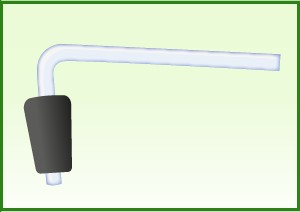                          Рис 1.2) Пробирку с газоотводной трубкой закрепи в лапке штатива и опусти конец газоотводной трубки в пустую пробирку, практически до самого дна (рис. 2)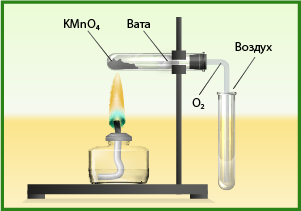                                Рис.23) Начни нагревание. Для этого сначала прогрей всю пробирку с перманганатом калия, а затем нагрей ее в том месте, где находится вещество.4) Через 30-40 сек. Поднеси тлеющую лучинку к отверстию пробирки-приемника. Если пробирка заполнена кислородом, то тлеющая лучинка вспыхнет.5) Осторожно вынь трубку и закрой пробирку с кислородом пробкой. Погаси спиртовку. Поставь пробирку с кислородом в лабораторный штатив. Опыт 2. Получение кислорода из перманганата калия и собирание его методом вытеснения воды1) В новую пробирку с перманганатом калия положи рыхлый кусочек ваты2) Закрой пробирку пробкой с изогнутой газоотводной трубкой (рис.3) и проверь прибор на герметичность, как показано на рис. 4.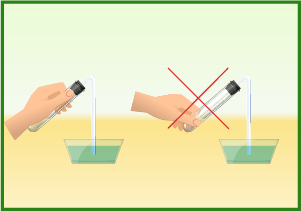 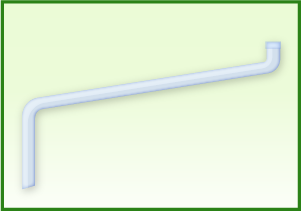                             Рис.3                                                                                                               Рис. 43) Закрепи пробирку с газоотводной трубкой в лапке штатива, конец газоотводной трубки подведи под отверстие пробирки, заполненной водой и помещенной в кристаллизатор с водой (рис.5)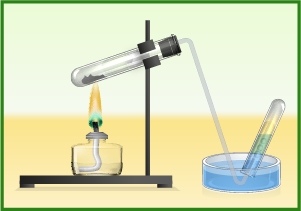                                Рис.54) Нагревай пробирку с перманганатом калия, как делали в опыте 1.5) После того как кислород полностью вытеснит воду в пробирке-приемнике, закрой пробирку пробкой и достань из кристаллизатора.6) Вынь конец газоотводной трубки из воды и только после этого прекрати нагревание.Опыт 3.Сжигание угля в кислороде1) В ложке для сжигания веществ раскали кусочек угля.2) Внеси его в одну из пробирок, заполненных кислородом.3) После того как горение прекратится, прилей в пробирку около 2 мл воды.4) Закрой пробирку пробкой и встряхни ее.Индивидуальная диагностическая работа. После ознакомления с методикой проведения опыта практического занятия из видеофрагмента, выстроим последовательность действий, которая поможет нам достичь цели урока. Обучающиеся отвечают избирательно. Те кто ответил верно, могут себя оценить в таблице «Самооценка». На ваших рабочих столах, с целью визуализации и закрепления действий, вы видите листы с алгоритмом выполнения эксперимента. Информация на раздаточных листах:Опыт 1. Получение кислорода разложением перманганата калия и собирание его методом вытеснения воздуха.1)В пробирку с сухим перманганатом калия помести небольшой рыхлый комочек ваты и закрой пробкой с газоотводной трубкой (рис. 1)                         Рис 1.2) Пробирку с газоотводной трубкой закрепи в лапке штатива и опусти конец газоотводной трубки в пустую пробирку, практически до самого дна (рис. 2)                               Рис.23) Начни нагревание. Для этого сначала прогрей всю пробирку с перманганатом калия, а затем нагрей ее в том месте, где находится вещество.4) Через 30-40 сек. Поднеси тлеющую лучинку к отверстию пробирки-приемника. Если пробирка заполнена кислородом, то тлеющая лучинка вспыхнет.5) Осторожно вынь трубку и закрой пробирку с кислородом пробкой. Погаси спиртовку. Поставь пробирку с кислородом в лабораторный штатив. Опыт 2. Получение кислорода из перманганата калия и собирание его методом вытеснения воды1) В новую пробирку с перманганатом калия положи рыхлый кусочек ваты2) Закрой пробирку пробкой с изогнутой газоотводной трубкой (рис.3) и проверь прибор на герметичность, как показано на рис. 4.                            Рис.3                                                                                                               Рис. 43) Закрепи пробирку с газоотводной трубкой в лапке штатива, конец газоотводной трубки подведи под отверстие пробирки, заполненной водой и помещенной в кристаллизатор с водой (рис.5)                               Рис.54) Нагревай пробирку с перманганатом калия, как делали в опыте 1.5) После того как кислород полностью вытеснит воду в пробирке-приемнике, закрой пробирку пробкой и достань из кристаллизатора.6) Вынь конец газоотводной трубки из воды и только после этого прекрати нагревание.Опыт 3.Сжигание угля в кислороде1) В ложке для сжигания веществ раскали кусочек угля.2) Внеси его в одну из пробирок, заполненных кислородом.3) После того как горение прекратится, прилей в пробирку около 2 мл воды.4) Закрой пробирку пробкой и встряхни ее.Индивидуальная диагностическая работа. После ознакомления с методикой проведения опыта практического занятия из видеофрагмента, выстроим последовательность действий, которая поможет нам достичь цели урока. Обучающиеся отвечают избирательно. Те кто ответил верно, могут себя оценить в таблице «Самооценка». На ваших рабочих столах, с целью визуализации и закрепления действий, вы видите листы с алгоритмом выполнения эксперимента. Информация на раздаточных листах:Опыт 1. Получение кислорода разложением перманганата калия и собирание его методом вытеснения воздуха.1)В пробирку с сухим перманганатом калия помести небольшой рыхлый комочек ваты и закрой пробкой с газоотводной трубкой (рис. 1)                         Рис 1.2) Пробирку с газоотводной трубкой закрепи в лапке штатива и опусти конец газоотводной трубки в пустую пробирку, практически до самого дна (рис. 2)                               Рис.23) Начни нагревание. Для этого сначала прогрей всю пробирку с перманганатом калия, а затем нагрей ее в том месте, где находится вещество.4) Через 30-40 сек. Поднеси тлеющую лучинку к отверстию пробирки-приемника. Если пробирка заполнена кислородом, то тлеющая лучинка вспыхнет.5) Осторожно вынь трубку и закрой пробирку с кислородом пробкой. Погаси спиртовку. Поставь пробирку с кислородом в лабораторный штатив. Опыт 2. Получение кислорода из перманганата калия и собирание его методом вытеснения воды1) В новую пробирку с перманганатом калия положи рыхлый кусочек ваты2) Закрой пробирку пробкой с изогнутой газоотводной трубкой (рис.3) и проверь прибор на герметичность, как показано на рис. 4.                            Рис.3                                                                                                               Рис. 43) Закрепи пробирку с газоотводной трубкой в лапке штатива, конец газоотводной трубки подведи под отверстие пробирки, заполненной водой и помещенной в кристаллизатор с водой (рис.5)                               Рис.54) Нагревай пробирку с перманганатом калия, как делали в опыте 1.5) После того как кислород полностью вытеснит воду в пробирке-приемнике, закрой пробирку пробкой и достань из кристаллизатора.6) Вынь конец газоотводной трубки из воды и только после этого прекрати нагревание.Опыт 3.Сжигание угля в кислороде1) В ложке для сжигания веществ раскали кусочек угля.2) Внеси его в одну из пробирок, заполненных кислородом.3) После того как горение прекратится, прилей в пробирку около 2 мл воды.4) Закрой пробирку пробкой и встряхни ее.Индивидуальная диагностическая работа. После ознакомления с методикой проведения опыта практического занятия из видеофрагмента, выстроим последовательность действий, которая поможет нам достичь цели урока. Обучающиеся отвечают избирательно. Те кто ответил верно, могут себя оценить в таблице «Самооценка». На ваших рабочих столах, с целью визуализации и закрепления действий, вы видите листы с алгоритмом выполнения эксперимента. Информация на раздаточных листах:Опыт 1. Получение кислорода разложением перманганата калия и собирание его методом вытеснения воздуха.1)В пробирку с сухим перманганатом калия помести небольшой рыхлый комочек ваты и закрой пробкой с газоотводной трубкой (рис. 1)                         Рис 1.2) Пробирку с газоотводной трубкой закрепи в лапке штатива и опусти конец газоотводной трубки в пустую пробирку, практически до самого дна (рис. 2)                               Рис.23) Начни нагревание. Для этого сначала прогрей всю пробирку с перманганатом калия, а затем нагрей ее в том месте, где находится вещество.4) Через 30-40 сек. Поднеси тлеющую лучинку к отверстию пробирки-приемника. Если пробирка заполнена кислородом, то тлеющая лучинка вспыхнет.5) Осторожно вынь трубку и закрой пробирку с кислородом пробкой. Погаси спиртовку. Поставь пробирку с кислородом в лабораторный штатив. Опыт 2. Получение кислорода из перманганата калия и собирание его методом вытеснения воды1) В новую пробирку с перманганатом калия положи рыхлый кусочек ваты2) Закрой пробирку пробкой с изогнутой газоотводной трубкой (рис.3) и проверь прибор на герметичность, как показано на рис. 4.                            Рис.3                                                                                                               Рис. 43) Закрепи пробирку с газоотводной трубкой в лапке штатива, конец газоотводной трубки подведи под отверстие пробирки, заполненной водой и помещенной в кристаллизатор с водой (рис.5)                               Рис.54) Нагревай пробирку с перманганатом калия, как делали в опыте 1.5) После того как кислород полностью вытеснит воду в пробирке-приемнике, закрой пробирку пробкой и достань из кристаллизатора.6) Вынь конец газоотводной трубки из воды и только после этого прекрати нагревание.Опыт 3.Сжигание угля в кислороде1) В ложке для сжигания веществ раскали кусочек угля.2) Внеси его в одну из пробирок, заполненных кислородом.3) После того как горение прекратится, прилей в пробирку около 2 мл воды.4) Закрой пробирку пробкой и встряхни ее.Индивидуальная диагностическая работа. После ознакомления с методикой проведения опыта практического занятия из видеофрагмента, выстроим последовательность действий, которая поможет нам достичь цели урока. Обучающиеся отвечают избирательно. Те кто ответил верно, могут себя оценить в таблице «Самооценка». На ваших рабочих столах, с целью визуализации и закрепления действий, вы видите листы с алгоритмом выполнения эксперимента. Информация на раздаточных листах:Опыт 1. Получение кислорода разложением перманганата калия и собирание его методом вытеснения воздуха.1)В пробирку с сухим перманганатом калия помести небольшой рыхлый комочек ваты и закрой пробкой с газоотводной трубкой (рис. 1)                         Рис 1.2) Пробирку с газоотводной трубкой закрепи в лапке штатива и опусти конец газоотводной трубки в пустую пробирку, практически до самого дна (рис. 2)                               Рис.23) Начни нагревание. Для этого сначала прогрей всю пробирку с перманганатом калия, а затем нагрей ее в том месте, где находится вещество.4) Через 30-40 сек. Поднеси тлеющую лучинку к отверстию пробирки-приемника. Если пробирка заполнена кислородом, то тлеющая лучинка вспыхнет.5) Осторожно вынь трубку и закрой пробирку с кислородом пробкой. Погаси спиртовку. Поставь пробирку с кислородом в лабораторный штатив. Опыт 2. Получение кислорода из перманганата калия и собирание его методом вытеснения воды1) В новую пробирку с перманганатом калия положи рыхлый кусочек ваты2) Закрой пробирку пробкой с изогнутой газоотводной трубкой (рис.3) и проверь прибор на герметичность, как показано на рис. 4.                            Рис.3                                                                                                               Рис. 43) Закрепи пробирку с газоотводной трубкой в лапке штатива, конец газоотводной трубки подведи под отверстие пробирки, заполненной водой и помещенной в кристаллизатор с водой (рис.5)                               Рис.54) Нагревай пробирку с перманганатом калия, как делали в опыте 1.5) После того как кислород полностью вытеснит воду в пробирке-приемнике, закрой пробирку пробкой и достань из кристаллизатора.6) Вынь конец газоотводной трубки из воды и только после этого прекрати нагревание.Опыт 3.Сжигание угля в кислороде1) В ложке для сжигания веществ раскали кусочек угля.2) Внеси его в одну из пробирок, заполненных кислородом.3) После того как горение прекратится, прилей в пробирку около 2 мл воды.4) Закрой пробирку пробкой и встряхни ее.Индивидуальная диагностическая работа. После ознакомления с методикой проведения опыта практического занятия из видеофрагмента, выстроим последовательность действий, которая поможет нам достичь цели урока. Обучающиеся отвечают избирательно. Те кто ответил верно, могут себя оценить в таблице «Самооценка». На ваших рабочих столах, с целью визуализации и закрепления действий, вы видите листы с алгоритмом выполнения эксперимента. Информация на раздаточных листах:Опыт 1. Получение кислорода разложением перманганата калия и собирание его методом вытеснения воздуха.1)В пробирку с сухим перманганатом калия помести небольшой рыхлый комочек ваты и закрой пробкой с газоотводной трубкой (рис. 1)                         Рис 1.2) Пробирку с газоотводной трубкой закрепи в лапке штатива и опусти конец газоотводной трубки в пустую пробирку, практически до самого дна (рис. 2)                               Рис.23) Начни нагревание. Для этого сначала прогрей всю пробирку с перманганатом калия, а затем нагрей ее в том месте, где находится вещество.4) Через 30-40 сек. Поднеси тлеющую лучинку к отверстию пробирки-приемника. Если пробирка заполнена кислородом, то тлеющая лучинка вспыхнет.5) Осторожно вынь трубку и закрой пробирку с кислородом пробкой. Погаси спиртовку. Поставь пробирку с кислородом в лабораторный штатив. Опыт 2. Получение кислорода из перманганата калия и собирание его методом вытеснения воды1) В новую пробирку с перманганатом калия положи рыхлый кусочек ваты2) Закрой пробирку пробкой с изогнутой газоотводной трубкой (рис.3) и проверь прибор на герметичность, как показано на рис. 4.                            Рис.3                                                                                                               Рис. 43) Закрепи пробирку с газоотводной трубкой в лапке штатива, конец газоотводной трубки подведи под отверстие пробирки, заполненной водой и помещенной в кристаллизатор с водой (рис.5)                               Рис.54) Нагревай пробирку с перманганатом калия, как делали в опыте 1.5) После того как кислород полностью вытеснит воду в пробирке-приемнике, закрой пробирку пробкой и достань из кристаллизатора.6) Вынь конец газоотводной трубки из воды и только после этого прекрати нагревание.Опыт 3.Сжигание угля в кислороде1) В ложке для сжигания веществ раскали кусочек угля.2) Внеси его в одну из пробирок, заполненных кислородом.3) После того как горение прекратится, прилей в пробирку около 2 мл воды.4) Закрой пробирку пробкой и встряхни ее.Индивидуальная диагностическая работа. После ознакомления с методикой проведения опыта практического занятия из видеофрагмента, выстроим последовательность действий, которая поможет нам достичь цели урока. Обучающиеся отвечают избирательно. Те кто ответил верно, могут себя оценить в таблице «Самооценка». На ваших рабочих столах, с целью визуализации и закрепления действий, вы видите листы с алгоритмом выполнения эксперимента. Информация на раздаточных листах:Опыт 1. Получение кислорода разложением перманганата калия и собирание его методом вытеснения воздуха.1)В пробирку с сухим перманганатом калия помести небольшой рыхлый комочек ваты и закрой пробкой с газоотводной трубкой (рис. 1)                         Рис 1.2) Пробирку с газоотводной трубкой закрепи в лапке штатива и опусти конец газоотводной трубки в пустую пробирку, практически до самого дна (рис. 2)                               Рис.23) Начни нагревание. Для этого сначала прогрей всю пробирку с перманганатом калия, а затем нагрей ее в том месте, где находится вещество.4) Через 30-40 сек. Поднеси тлеющую лучинку к отверстию пробирки-приемника. Если пробирка заполнена кислородом, то тлеющая лучинка вспыхнет.5) Осторожно вынь трубку и закрой пробирку с кислородом пробкой. Погаси спиртовку. Поставь пробирку с кислородом в лабораторный штатив. Опыт 2. Получение кислорода из перманганата калия и собирание его методом вытеснения воды1) В новую пробирку с перманганатом калия положи рыхлый кусочек ваты2) Закрой пробирку пробкой с изогнутой газоотводной трубкой (рис.3) и проверь прибор на герметичность, как показано на рис. 4.                            Рис.3                                                                                                               Рис. 43) Закрепи пробирку с газоотводной трубкой в лапке штатива, конец газоотводной трубки подведи под отверстие пробирки, заполненной водой и помещенной в кристаллизатор с водой (рис.5)                               Рис.54) Нагревай пробирку с перманганатом калия, как делали в опыте 1.5) После того как кислород полностью вытеснит воду в пробирке-приемнике, закрой пробирку пробкой и достань из кристаллизатора.6) Вынь конец газоотводной трубки из воды и только после этого прекрати нагревание.Опыт 3.Сжигание угля в кислороде1) В ложке для сжигания веществ раскали кусочек угля.2) Внеси его в одну из пробирок, заполненных кислородом.3) После того как горение прекратится, прилей в пробирку около 2 мл воды.4) Закрой пробирку пробкой и встряхни ее.Индивидуальная диагностическая работа. После ознакомления с методикой проведения опыта практического занятия из видеофрагмента, выстроим последовательность действий, которая поможет нам достичь цели урока. Обучающиеся отвечают избирательно. Те кто ответил верно, могут себя оценить в таблице «Самооценка». На ваших рабочих столах, с целью визуализации и закрепления действий, вы видите листы с алгоритмом выполнения эксперимента. Информация на раздаточных листах:Опыт 1. Получение кислорода разложением перманганата калия и собирание его методом вытеснения воздуха.1)В пробирку с сухим перманганатом калия помести небольшой рыхлый комочек ваты и закрой пробкой с газоотводной трубкой (рис. 1)                         Рис 1.2) Пробирку с газоотводной трубкой закрепи в лапке штатива и опусти конец газоотводной трубки в пустую пробирку, практически до самого дна (рис. 2)                               Рис.23) Начни нагревание. Для этого сначала прогрей всю пробирку с перманганатом калия, а затем нагрей ее в том месте, где находится вещество.4) Через 30-40 сек. Поднеси тлеющую лучинку к отверстию пробирки-приемника. Если пробирка заполнена кислородом, то тлеющая лучинка вспыхнет.5) Осторожно вынь трубку и закрой пробирку с кислородом пробкой. Погаси спиртовку. Поставь пробирку с кислородом в лабораторный штатив. Опыт 2. Получение кислорода из перманганата калия и собирание его методом вытеснения воды1) В новую пробирку с перманганатом калия положи рыхлый кусочек ваты2) Закрой пробирку пробкой с изогнутой газоотводной трубкой (рис.3) и проверь прибор на герметичность, как показано на рис. 4.                            Рис.3                                                                                                               Рис. 43) Закрепи пробирку с газоотводной трубкой в лапке штатива, конец газоотводной трубки подведи под отверстие пробирки, заполненной водой и помещенной в кристаллизатор с водой (рис.5)                               Рис.54) Нагревай пробирку с перманганатом калия, как делали в опыте 1.5) После того как кислород полностью вытеснит воду в пробирке-приемнике, закрой пробирку пробкой и достань из кристаллизатора.6) Вынь конец газоотводной трубки из воды и только после этого прекрати нагревание.Опыт 3.Сжигание угля в кислороде1) В ложке для сжигания веществ раскали кусочек угля.2) Внеси его в одну из пробирок, заполненных кислородом.3) После того как горение прекратится, прилей в пробирку около 2 мл воды.4) Закрой пробирку пробкой и встряхни ее.Индивидуальная диагностическая работа. После ознакомления с методикой проведения опыта практического занятия из видеофрагмента, выстроим последовательность действий, которая поможет нам достичь цели урока. Обучающиеся отвечают избирательно. Те кто ответил верно, могут себя оценить в таблице «Самооценка». На ваших рабочих столах, с целью визуализации и закрепления действий, вы видите листы с алгоритмом выполнения эксперимента. Информация на раздаточных листах:Опыт 1. Получение кислорода разложением перманганата калия и собирание его методом вытеснения воздуха.1)В пробирку с сухим перманганатом калия помести небольшой рыхлый комочек ваты и закрой пробкой с газоотводной трубкой (рис. 1)                         Рис 1.2) Пробирку с газоотводной трубкой закрепи в лапке штатива и опусти конец газоотводной трубки в пустую пробирку, практически до самого дна (рис. 2)                               Рис.23) Начни нагревание. Для этого сначала прогрей всю пробирку с перманганатом калия, а затем нагрей ее в том месте, где находится вещество.4) Через 30-40 сек. Поднеси тлеющую лучинку к отверстию пробирки-приемника. Если пробирка заполнена кислородом, то тлеющая лучинка вспыхнет.5) Осторожно вынь трубку и закрой пробирку с кислородом пробкой. Погаси спиртовку. Поставь пробирку с кислородом в лабораторный штатив. Опыт 2. Получение кислорода из перманганата калия и собирание его методом вытеснения воды1) В новую пробирку с перманганатом калия положи рыхлый кусочек ваты2) Закрой пробирку пробкой с изогнутой газоотводной трубкой (рис.3) и проверь прибор на герметичность, как показано на рис. 4.                            Рис.3                                                                                                               Рис. 43) Закрепи пробирку с газоотводной трубкой в лапке штатива, конец газоотводной трубки подведи под отверстие пробирки, заполненной водой и помещенной в кристаллизатор с водой (рис.5)                               Рис.54) Нагревай пробирку с перманганатом калия, как делали в опыте 1.5) После того как кислород полностью вытеснит воду в пробирке-приемнике, закрой пробирку пробкой и достань из кристаллизатора.6) Вынь конец газоотводной трубки из воды и только после этого прекрати нагревание.Опыт 3.Сжигание угля в кислороде1) В ложке для сжигания веществ раскали кусочек угля.2) Внеси его в одну из пробирок, заполненных кислородом.3) После того как горение прекратится, прилей в пробирку около 2 мл воды.4) Закрой пробирку пробкой и встряхни ее.Индивидуальная диагностическая работа. После ознакомления с методикой проведения опыта практического занятия из видеофрагмента, выстроим последовательность действий, которая поможет нам достичь цели урока. Обучающиеся отвечают избирательно. Те кто ответил верно, могут себя оценить в таблице «Самооценка». На ваших рабочих столах, с целью визуализации и закрепления действий, вы видите листы с алгоритмом выполнения эксперимента. Информация на раздаточных листах:Опыт 1. Получение кислорода разложением перманганата калия и собирание его методом вытеснения воздуха.1)В пробирку с сухим перманганатом калия помести небольшой рыхлый комочек ваты и закрой пробкой с газоотводной трубкой (рис. 1)                         Рис 1.2) Пробирку с газоотводной трубкой закрепи в лапке штатива и опусти конец газоотводной трубки в пустую пробирку, практически до самого дна (рис. 2)                               Рис.23) Начни нагревание. Для этого сначала прогрей всю пробирку с перманганатом калия, а затем нагрей ее в том месте, где находится вещество.4) Через 30-40 сек. Поднеси тлеющую лучинку к отверстию пробирки-приемника. Если пробирка заполнена кислородом, то тлеющая лучинка вспыхнет.5) Осторожно вынь трубку и закрой пробирку с кислородом пробкой. Погаси спиртовку. Поставь пробирку с кислородом в лабораторный штатив. Опыт 2. Получение кислорода из перманганата калия и собирание его методом вытеснения воды1) В новую пробирку с перманганатом калия положи рыхлый кусочек ваты2) Закрой пробирку пробкой с изогнутой газоотводной трубкой (рис.3) и проверь прибор на герметичность, как показано на рис. 4.                            Рис.3                                                                                                               Рис. 43) Закрепи пробирку с газоотводной трубкой в лапке штатива, конец газоотводной трубки подведи под отверстие пробирки, заполненной водой и помещенной в кристаллизатор с водой (рис.5)                               Рис.54) Нагревай пробирку с перманганатом калия, как делали в опыте 1.5) После того как кислород полностью вытеснит воду в пробирке-приемнике, закрой пробирку пробкой и достань из кристаллизатора.6) Вынь конец газоотводной трубки из воды и только после этого прекрати нагревание.Опыт 3.Сжигание угля в кислороде1) В ложке для сжигания веществ раскали кусочек угля.2) Внеси его в одну из пробирок, заполненных кислородом.3) После того как горение прекратится, прилей в пробирку около 2 мл воды.4) Закрой пробирку пробкой и встряхни ее.Индивидуальная диагностическая работа. После ознакомления с методикой проведения опыта практического занятия из видеофрагмента, выстроим последовательность действий, которая поможет нам достичь цели урока. Обучающиеся отвечают избирательно. Те кто ответил верно, могут себя оценить в таблице «Самооценка». На ваших рабочих столах, с целью визуализации и закрепления действий, вы видите листы с алгоритмом выполнения эксперимента. Информация на раздаточных листах:Опыт 1. Получение кислорода разложением перманганата калия и собирание его методом вытеснения воздуха.1)В пробирку с сухим перманганатом калия помести небольшой рыхлый комочек ваты и закрой пробкой с газоотводной трубкой (рис. 1)                         Рис 1.2) Пробирку с газоотводной трубкой закрепи в лапке штатива и опусти конец газоотводной трубки в пустую пробирку, практически до самого дна (рис. 2)                               Рис.23) Начни нагревание. Для этого сначала прогрей всю пробирку с перманганатом калия, а затем нагрей ее в том месте, где находится вещество.4) Через 30-40 сек. Поднеси тлеющую лучинку к отверстию пробирки-приемника. Если пробирка заполнена кислородом, то тлеющая лучинка вспыхнет.5) Осторожно вынь трубку и закрой пробирку с кислородом пробкой. Погаси спиртовку. Поставь пробирку с кислородом в лабораторный штатив. Опыт 2. Получение кислорода из перманганата калия и собирание его методом вытеснения воды1) В новую пробирку с перманганатом калия положи рыхлый кусочек ваты2) Закрой пробирку пробкой с изогнутой газоотводной трубкой (рис.3) и проверь прибор на герметичность, как показано на рис. 4.                            Рис.3                                                                                                               Рис. 43) Закрепи пробирку с газоотводной трубкой в лапке штатива, конец газоотводной трубки подведи под отверстие пробирки, заполненной водой и помещенной в кристаллизатор с водой (рис.5)                               Рис.54) Нагревай пробирку с перманганатом калия, как делали в опыте 1.5) После того как кислород полностью вытеснит воду в пробирке-приемнике, закрой пробирку пробкой и достань из кристаллизатора.6) Вынь конец газоотводной трубки из воды и только после этого прекрати нагревание.Опыт 3.Сжигание угля в кислороде1) В ложке для сжигания веществ раскали кусочек угля.2) Внеси его в одну из пробирок, заполненных кислородом.3) После того как горение прекратится, прилей в пробирку около 2 мл воды.4) Закрой пробирку пробкой и встряхни ее.Деятельность педагогаДеятельность педагогаДеятельность педагогаДеятельность педагогаДеятельность педагогаДеятельность обучающихсяДеятельность обучающихсяДеятельность обучающихсяДеятельность обучающихсяДеятельность обучающихсяДеятельность обучающихсяСлушает ответы обучающихся, демонстрирует презентацию Слушает ответы обучающихся, демонстрирует презентацию Слушает ответы обучающихся, демонстрирует презентацию Слушает ответы обучающихся, демонстрирует презентацию Слушает ответы обучающихся, демонстрирует презентацию Проговаривают алгоритм выполнения практической работыПроговаривают алгоритм выполнения практической работыПроговаривают алгоритм выполнения практической работыПроговаривают алгоритм выполнения практической работыПроговаривают алгоритм выполнения практической работыПроговаривают алгоритм выполнения практической работыБЛОК 3. Применение изученного материалаБЛОК 3. Применение изученного материалаБЛОК 3. Применение изученного материалаБЛОК 3. Применение изученного материалаБЛОК 3. Применение изученного материалаБЛОК 3. Применение изученного материалаБЛОК 3. Применение изученного материалаБЛОК 3. Применение изученного материалаБЛОК 3. Применение изученного материалаБЛОК 3. Применение изученного материалаБЛОК 3. Применение изученного материалаЭтап 3.1. Применение знаний, в том числе в новых ситуацияхЭтап 3.1. Применение знаний, в том числе в новых ситуацияхЭтап 3.1. Применение знаний, в том числе в новых ситуацияхЭтап 3.1. Применение знаний, в том числе в новых ситуацияхЭтап 3.1. Применение знаний, в том числе в новых ситуацияхЭтап 3.1. Применение знаний, в том числе в новых ситуацияхЭтап 3.1. Применение знаний, в том числе в новых ситуацияхЭтап 3.1. Применение знаний, в том числе в новых ситуацияхЭтап 3.1. Применение знаний, в том числе в новых ситуацияхЭтап 3.1. Применение знаний, в том числе в новых ситуацияхЭтап 3.1. Применение знаний, в том числе в новых ситуацияхФИЗМИНУТКА (Класс встает и повторяет за учителем)Очень химию мы любим!Шеей влево, вправо крутим.Воздух - это атмосфера, если, правда, топай смело.В атмосфере есть азот, делай вправо поворот. Так же есть и кислород, делай влево поворот. Воздух обладает массой, мы попрыгаем по классу. К учителю повернёмся и дружно улыбнёмся!Работа в парахПриступаем к применению ваших знаний. Прошу самостоятельно распределиться по парам для выполнения практической работы. Каждая пара выполняет свой опыт (1,2 или 3). Для заполнения лабораторного журнала вы получаете раздаточный материал в виде вспомогательной таблицы.Итак, практическая часть закончена. Что мы обязательно должны сделать в конце работы? (вывод). Правильно! Какой же вывод мы делаем сегодня? (Версии детей) Предлагаю оценить вашу работу в листе «Самооценка»Таблица № 1ФИЗМИНУТКА (Класс встает и повторяет за учителем)Очень химию мы любим!Шеей влево, вправо крутим.Воздух - это атмосфера, если, правда, топай смело.В атмосфере есть азот, делай вправо поворот. Так же есть и кислород, делай влево поворот. Воздух обладает массой, мы попрыгаем по классу. К учителю повернёмся и дружно улыбнёмся!Работа в парахПриступаем к применению ваших знаний. Прошу самостоятельно распределиться по парам для выполнения практической работы. Каждая пара выполняет свой опыт (1,2 или 3). Для заполнения лабораторного журнала вы получаете раздаточный материал в виде вспомогательной таблицы.Итак, практическая часть закончена. Что мы обязательно должны сделать в конце работы? (вывод). Правильно! Какой же вывод мы делаем сегодня? (Версии детей) Предлагаю оценить вашу работу в листе «Самооценка»Таблица № 1ФИЗМИНУТКА (Класс встает и повторяет за учителем)Очень химию мы любим!Шеей влево, вправо крутим.Воздух - это атмосфера, если, правда, топай смело.В атмосфере есть азот, делай вправо поворот. Так же есть и кислород, делай влево поворот. Воздух обладает массой, мы попрыгаем по классу. К учителю повернёмся и дружно улыбнёмся!Работа в парахПриступаем к применению ваших знаний. Прошу самостоятельно распределиться по парам для выполнения практической работы. Каждая пара выполняет свой опыт (1,2 или 3). Для заполнения лабораторного журнала вы получаете раздаточный материал в виде вспомогательной таблицы.Итак, практическая часть закончена. Что мы обязательно должны сделать в конце работы? (вывод). Правильно! Какой же вывод мы делаем сегодня? (Версии детей) Предлагаю оценить вашу работу в листе «Самооценка»Таблица № 1ФИЗМИНУТКА (Класс встает и повторяет за учителем)Очень химию мы любим!Шеей влево, вправо крутим.Воздух - это атмосфера, если, правда, топай смело.В атмосфере есть азот, делай вправо поворот. Так же есть и кислород, делай влево поворот. Воздух обладает массой, мы попрыгаем по классу. К учителю повернёмся и дружно улыбнёмся!Работа в парахПриступаем к применению ваших знаний. Прошу самостоятельно распределиться по парам для выполнения практической работы. Каждая пара выполняет свой опыт (1,2 или 3). Для заполнения лабораторного журнала вы получаете раздаточный материал в виде вспомогательной таблицы.Итак, практическая часть закончена. Что мы обязательно должны сделать в конце работы? (вывод). Правильно! Какой же вывод мы делаем сегодня? (Версии детей) Предлагаю оценить вашу работу в листе «Самооценка»Таблица № 1ФИЗМИНУТКА (Класс встает и повторяет за учителем)Очень химию мы любим!Шеей влево, вправо крутим.Воздух - это атмосфера, если, правда, топай смело.В атмосфере есть азот, делай вправо поворот. Так же есть и кислород, делай влево поворот. Воздух обладает массой, мы попрыгаем по классу. К учителю повернёмся и дружно улыбнёмся!Работа в парахПриступаем к применению ваших знаний. Прошу самостоятельно распределиться по парам для выполнения практической работы. Каждая пара выполняет свой опыт (1,2 или 3). Для заполнения лабораторного журнала вы получаете раздаточный материал в виде вспомогательной таблицы.Итак, практическая часть закончена. Что мы обязательно должны сделать в конце работы? (вывод). Правильно! Какой же вывод мы делаем сегодня? (Версии детей) Предлагаю оценить вашу работу в листе «Самооценка»Таблица № 1ФИЗМИНУТКА (Класс встает и повторяет за учителем)Очень химию мы любим!Шеей влево, вправо крутим.Воздух - это атмосфера, если, правда, топай смело.В атмосфере есть азот, делай вправо поворот. Так же есть и кислород, делай влево поворот. Воздух обладает массой, мы попрыгаем по классу. К учителю повернёмся и дружно улыбнёмся!Работа в парахПриступаем к применению ваших знаний. Прошу самостоятельно распределиться по парам для выполнения практической работы. Каждая пара выполняет свой опыт (1,2 или 3). Для заполнения лабораторного журнала вы получаете раздаточный материал в виде вспомогательной таблицы.Итак, практическая часть закончена. Что мы обязательно должны сделать в конце работы? (вывод). Правильно! Какой же вывод мы делаем сегодня? (Версии детей) Предлагаю оценить вашу работу в листе «Самооценка»Таблица № 1ФИЗМИНУТКА (Класс встает и повторяет за учителем)Очень химию мы любим!Шеей влево, вправо крутим.Воздух - это атмосфера, если, правда, топай смело.В атмосфере есть азот, делай вправо поворот. Так же есть и кислород, делай влево поворот. Воздух обладает массой, мы попрыгаем по классу. К учителю повернёмся и дружно улыбнёмся!Работа в парахПриступаем к применению ваших знаний. Прошу самостоятельно распределиться по парам для выполнения практической работы. Каждая пара выполняет свой опыт (1,2 или 3). Для заполнения лабораторного журнала вы получаете раздаточный материал в виде вспомогательной таблицы.Итак, практическая часть закончена. Что мы обязательно должны сделать в конце работы? (вывод). Правильно! Какой же вывод мы делаем сегодня? (Версии детей) Предлагаю оценить вашу работу в листе «Самооценка»Таблица № 1ФИЗМИНУТКА (Класс встает и повторяет за учителем)Очень химию мы любим!Шеей влево, вправо крутим.Воздух - это атмосфера, если, правда, топай смело.В атмосфере есть азот, делай вправо поворот. Так же есть и кислород, делай влево поворот. Воздух обладает массой, мы попрыгаем по классу. К учителю повернёмся и дружно улыбнёмся!Работа в парахПриступаем к применению ваших знаний. Прошу самостоятельно распределиться по парам для выполнения практической работы. Каждая пара выполняет свой опыт (1,2 или 3). Для заполнения лабораторного журнала вы получаете раздаточный материал в виде вспомогательной таблицы.Итак, практическая часть закончена. Что мы обязательно должны сделать в конце работы? (вывод). Правильно! Какой же вывод мы делаем сегодня? (Версии детей) Предлагаю оценить вашу работу в листе «Самооценка»Таблица № 1ФИЗМИНУТКА (Класс встает и повторяет за учителем)Очень химию мы любим!Шеей влево, вправо крутим.Воздух - это атмосфера, если, правда, топай смело.В атмосфере есть азот, делай вправо поворот. Так же есть и кислород, делай влево поворот. Воздух обладает массой, мы попрыгаем по классу. К учителю повернёмся и дружно улыбнёмся!Работа в парахПриступаем к применению ваших знаний. Прошу самостоятельно распределиться по парам для выполнения практической работы. Каждая пара выполняет свой опыт (1,2 или 3). Для заполнения лабораторного журнала вы получаете раздаточный материал в виде вспомогательной таблицы.Итак, практическая часть закончена. Что мы обязательно должны сделать в конце работы? (вывод). Правильно! Какой же вывод мы делаем сегодня? (Версии детей) Предлагаю оценить вашу работу в листе «Самооценка»Таблица № 1ФИЗМИНУТКА (Класс встает и повторяет за учителем)Очень химию мы любим!Шеей влево, вправо крутим.Воздух - это атмосфера, если, правда, топай смело.В атмосфере есть азот, делай вправо поворот. Так же есть и кислород, делай влево поворот. Воздух обладает массой, мы попрыгаем по классу. К учителю повернёмся и дружно улыбнёмся!Работа в парахПриступаем к применению ваших знаний. Прошу самостоятельно распределиться по парам для выполнения практической работы. Каждая пара выполняет свой опыт (1,2 или 3). Для заполнения лабораторного журнала вы получаете раздаточный материал в виде вспомогательной таблицы.Итак, практическая часть закончена. Что мы обязательно должны сделать в конце работы? (вывод). Правильно! Какой же вывод мы делаем сегодня? (Версии детей) Предлагаю оценить вашу работу в листе «Самооценка»Таблица № 1ФИЗМИНУТКА (Класс встает и повторяет за учителем)Очень химию мы любим!Шеей влево, вправо крутим.Воздух - это атмосфера, если, правда, топай смело.В атмосфере есть азот, делай вправо поворот. Так же есть и кислород, делай влево поворот. Воздух обладает массой, мы попрыгаем по классу. К учителю повернёмся и дружно улыбнёмся!Работа в парахПриступаем к применению ваших знаний. Прошу самостоятельно распределиться по парам для выполнения практической работы. Каждая пара выполняет свой опыт (1,2 или 3). Для заполнения лабораторного журнала вы получаете раздаточный материал в виде вспомогательной таблицы.Итак, практическая часть закончена. Что мы обязательно должны сделать в конце работы? (вывод). Правильно! Какой же вывод мы делаем сегодня? (Версии детей) Предлагаю оценить вашу работу в листе «Самооценка»Таблица № 1Деятельность педагогаДеятельность педагогаДеятельность педагогаДеятельность педагогаДеятельность педагогаДеятельность педагогаДеятельность педагогаДеятельность педагогаДеятельность обучающихсяДеятельность обучающихсяДеятельность обучающихсяОрганизует работу обучающихся в парах, контролирует процесс заполнения таблицыОрганизует работу обучающихся в парах, контролирует процесс заполнения таблицыОрганизует работу обучающихся в парах, контролирует процесс заполнения таблицыОрганизует работу обучающихся в парах, контролирует процесс заполнения таблицыОрганизует работу обучающихся в парах, контролирует процесс заполнения таблицыОрганизует работу обучающихся в парах, контролирует процесс заполнения таблицыОрганизует работу обучающихся в парах, контролирует процесс заполнения таблицыОрганизует работу обучающихся в парах, контролирует процесс заполнения таблицыСлушают объяснения учителя, работают в парах, выполняют эксперимент, оформляют лабораторный журналСлушают объяснения учителя, работают в парах, выполняют эксперимент, оформляют лабораторный журналСлушают объяснения учителя, работают в парах, выполняют эксперимент, оформляют лабораторный журналЭтап 3.2. Выполнение межпредметных заданий и заданий из реальной жизни Этап 3.2. Выполнение межпредметных заданий и заданий из реальной жизни Этап 3.2. Выполнение межпредметных заданий и заданий из реальной жизни Этап 3.2. Выполнение межпредметных заданий и заданий из реальной жизни Этап 3.2. Выполнение межпредметных заданий и заданий из реальной жизни Этап 3.2. Выполнение межпредметных заданий и заданий из реальной жизни Этап 3.2. Выполнение межпредметных заданий и заданий из реальной жизни Этап 3.2. Выполнение межпредметных заданий и заданий из реальной жизни Этап 3.2. Выполнение межпредметных заданий и заданий из реальной жизни Этап 3.2. Выполнение межпредметных заданий и заданий из реальной жизни Этап 3.2. Выполнение межпредметных заданий и заданий из реальной жизни Работа в группах. Впишите пропущенные слова.  Давайте разделимся на две группы и поработаем с текстом. Распределение ролей соответствует общепринятым вам известных. Победит та команда, которая быстрее справится с заданием. После завершения работы группы обмениваются работами и проводят взаимопроверку, используя шаблон с ответами, представленный на экране. Условия возникновения и прекращения пожаровДля того, чтобы началось горение, необходимы___________условия: первое – нагревание горючего вещества до температуры воспламенения, а второе – доступ __________________.Температура ______________________различных веществ различна – сера воспламеняется при температуре около 2700ºC, а белый фосфор – около 400 ºC. Для прекращения горения следует либо охладить вещество ___________температуры воспламенения, либо прекратить к нему __________________кислорода. При тушении пожара водой создаются оба условия: вода ____________горящие предметы, а её пары затрудняют к ним ___________ кислорода.Работа в группах. Впишите пропущенные слова.  Давайте разделимся на две группы и поработаем с текстом. Распределение ролей соответствует общепринятым вам известных. Победит та команда, которая быстрее справится с заданием. После завершения работы группы обмениваются работами и проводят взаимопроверку, используя шаблон с ответами, представленный на экране. Условия возникновения и прекращения пожаровДля того, чтобы началось горение, необходимы___________условия: первое – нагревание горючего вещества до температуры воспламенения, а второе – доступ __________________.Температура ______________________различных веществ различна – сера воспламеняется при температуре около 2700ºC, а белый фосфор – около 400 ºC. Для прекращения горения следует либо охладить вещество ___________температуры воспламенения, либо прекратить к нему __________________кислорода. При тушении пожара водой создаются оба условия: вода ____________горящие предметы, а её пары затрудняют к ним ___________ кислорода.Работа в группах. Впишите пропущенные слова.  Давайте разделимся на две группы и поработаем с текстом. Распределение ролей соответствует общепринятым вам известных. Победит та команда, которая быстрее справится с заданием. После завершения работы группы обмениваются работами и проводят взаимопроверку, используя шаблон с ответами, представленный на экране. Условия возникновения и прекращения пожаровДля того, чтобы началось горение, необходимы___________условия: первое – нагревание горючего вещества до температуры воспламенения, а второе – доступ __________________.Температура ______________________различных веществ различна – сера воспламеняется при температуре около 2700ºC, а белый фосфор – около 400 ºC. Для прекращения горения следует либо охладить вещество ___________температуры воспламенения, либо прекратить к нему __________________кислорода. При тушении пожара водой создаются оба условия: вода ____________горящие предметы, а её пары затрудняют к ним ___________ кислорода.Работа в группах. Впишите пропущенные слова.  Давайте разделимся на две группы и поработаем с текстом. Распределение ролей соответствует общепринятым вам известных. Победит та команда, которая быстрее справится с заданием. После завершения работы группы обмениваются работами и проводят взаимопроверку, используя шаблон с ответами, представленный на экране. Условия возникновения и прекращения пожаровДля того, чтобы началось горение, необходимы___________условия: первое – нагревание горючего вещества до температуры воспламенения, а второе – доступ __________________.Температура ______________________различных веществ различна – сера воспламеняется при температуре около 2700ºC, а белый фосфор – около 400 ºC. Для прекращения горения следует либо охладить вещество ___________температуры воспламенения, либо прекратить к нему __________________кислорода. При тушении пожара водой создаются оба условия: вода ____________горящие предметы, а её пары затрудняют к ним ___________ кислорода.Работа в группах. Впишите пропущенные слова.  Давайте разделимся на две группы и поработаем с текстом. Распределение ролей соответствует общепринятым вам известных. Победит та команда, которая быстрее справится с заданием. После завершения работы группы обмениваются работами и проводят взаимопроверку, используя шаблон с ответами, представленный на экране. Условия возникновения и прекращения пожаровДля того, чтобы началось горение, необходимы___________условия: первое – нагревание горючего вещества до температуры воспламенения, а второе – доступ __________________.Температура ______________________различных веществ различна – сера воспламеняется при температуре около 2700ºC, а белый фосфор – около 400 ºC. Для прекращения горения следует либо охладить вещество ___________температуры воспламенения, либо прекратить к нему __________________кислорода. При тушении пожара водой создаются оба условия: вода ____________горящие предметы, а её пары затрудняют к ним ___________ кислорода.Работа в группах. Впишите пропущенные слова.  Давайте разделимся на две группы и поработаем с текстом. Распределение ролей соответствует общепринятым вам известных. Победит та команда, которая быстрее справится с заданием. После завершения работы группы обмениваются работами и проводят взаимопроверку, используя шаблон с ответами, представленный на экране. Условия возникновения и прекращения пожаровДля того, чтобы началось горение, необходимы___________условия: первое – нагревание горючего вещества до температуры воспламенения, а второе – доступ __________________.Температура ______________________различных веществ различна – сера воспламеняется при температуре около 2700ºC, а белый фосфор – около 400 ºC. Для прекращения горения следует либо охладить вещество ___________температуры воспламенения, либо прекратить к нему __________________кислорода. При тушении пожара водой создаются оба условия: вода ____________горящие предметы, а её пары затрудняют к ним ___________ кислорода.Работа в группах. Впишите пропущенные слова.  Давайте разделимся на две группы и поработаем с текстом. Распределение ролей соответствует общепринятым вам известных. Победит та команда, которая быстрее справится с заданием. После завершения работы группы обмениваются работами и проводят взаимопроверку, используя шаблон с ответами, представленный на экране. Условия возникновения и прекращения пожаровДля того, чтобы началось горение, необходимы___________условия: первое – нагревание горючего вещества до температуры воспламенения, а второе – доступ __________________.Температура ______________________различных веществ различна – сера воспламеняется при температуре около 2700ºC, а белый фосфор – около 400 ºC. Для прекращения горения следует либо охладить вещество ___________температуры воспламенения, либо прекратить к нему __________________кислорода. При тушении пожара водой создаются оба условия: вода ____________горящие предметы, а её пары затрудняют к ним ___________ кислорода.Работа в группах. Впишите пропущенные слова.  Давайте разделимся на две группы и поработаем с текстом. Распределение ролей соответствует общепринятым вам известных. Победит та команда, которая быстрее справится с заданием. После завершения работы группы обмениваются работами и проводят взаимопроверку, используя шаблон с ответами, представленный на экране. Условия возникновения и прекращения пожаровДля того, чтобы началось горение, необходимы___________условия: первое – нагревание горючего вещества до температуры воспламенения, а второе – доступ __________________.Температура ______________________различных веществ различна – сера воспламеняется при температуре около 2700ºC, а белый фосфор – около 400 ºC. Для прекращения горения следует либо охладить вещество ___________температуры воспламенения, либо прекратить к нему __________________кислорода. При тушении пожара водой создаются оба условия: вода ____________горящие предметы, а её пары затрудняют к ним ___________ кислорода.Работа в группах. Впишите пропущенные слова.  Давайте разделимся на две группы и поработаем с текстом. Распределение ролей соответствует общепринятым вам известных. Победит та команда, которая быстрее справится с заданием. После завершения работы группы обмениваются работами и проводят взаимопроверку, используя шаблон с ответами, представленный на экране. Условия возникновения и прекращения пожаровДля того, чтобы началось горение, необходимы___________условия: первое – нагревание горючего вещества до температуры воспламенения, а второе – доступ __________________.Температура ______________________различных веществ различна – сера воспламеняется при температуре около 2700ºC, а белый фосфор – около 400 ºC. Для прекращения горения следует либо охладить вещество ___________температуры воспламенения, либо прекратить к нему __________________кислорода. При тушении пожара водой создаются оба условия: вода ____________горящие предметы, а её пары затрудняют к ним ___________ кислорода.Работа в группах. Впишите пропущенные слова.  Давайте разделимся на две группы и поработаем с текстом. Распределение ролей соответствует общепринятым вам известных. Победит та команда, которая быстрее справится с заданием. После завершения работы группы обмениваются работами и проводят взаимопроверку, используя шаблон с ответами, представленный на экране. Условия возникновения и прекращения пожаровДля того, чтобы началось горение, необходимы___________условия: первое – нагревание горючего вещества до температуры воспламенения, а второе – доступ __________________.Температура ______________________различных веществ различна – сера воспламеняется при температуре около 2700ºC, а белый фосфор – около 400 ºC. Для прекращения горения следует либо охладить вещество ___________температуры воспламенения, либо прекратить к нему __________________кислорода. При тушении пожара водой создаются оба условия: вода ____________горящие предметы, а её пары затрудняют к ним ___________ кислорода.Работа в группах. Впишите пропущенные слова.  Давайте разделимся на две группы и поработаем с текстом. Распределение ролей соответствует общепринятым вам известных. Победит та команда, которая быстрее справится с заданием. После завершения работы группы обмениваются работами и проводят взаимопроверку, используя шаблон с ответами, представленный на экране. Условия возникновения и прекращения пожаровДля того, чтобы началось горение, необходимы___________условия: первое – нагревание горючего вещества до температуры воспламенения, а второе – доступ __________________.Температура ______________________различных веществ различна – сера воспламеняется при температуре около 2700ºC, а белый фосфор – около 400 ºC. Для прекращения горения следует либо охладить вещество ___________температуры воспламенения, либо прекратить к нему __________________кислорода. При тушении пожара водой создаются оба условия: вода ____________горящие предметы, а её пары затрудняют к ним ___________ кислорода.Деятельность педагогаДеятельность педагогаДеятельность педагогаДеятельность педагогаДеятельность педагогаДеятельность педагогаДеятельность педагогаДеятельность обучающихсяДеятельность обучающихсяДеятельность обучающихсяДеятельность обучающихсяОрганизовывает работу в группах, раздает листы с текстом, демонстрирует слайд с эталонными ответами.Организовывает работу в группах, раздает листы с текстом, демонстрирует слайд с эталонными ответами.Организовывает работу в группах, раздает листы с текстом, демонстрирует слайд с эталонными ответами.Организовывает работу в группах, раздает листы с текстом, демонстрирует слайд с эталонными ответами.Организовывает работу в группах, раздает листы с текстом, демонстрирует слайд с эталонными ответами.Организовывает работу в группах, раздает листы с текстом, демонстрирует слайд с эталонными ответами.Организовывает работу в группах, раздает листы с текстом, демонстрирует слайд с эталонными ответами.Делятся на группы, внимательно выполняют задание, проводят взаимопроверку и самооценкуДелятся на группы, внимательно выполняют задание, проводят взаимопроверку и самооценкуДелятся на группы, внимательно выполняют задание, проводят взаимопроверку и самооценкуДелятся на группы, внимательно выполняют задание, проводят взаимопроверку и самооценкуЭтап 3.3. Выполнение заданий в формате ГИА (ОГЭ, ЕГЭ)Этап 3.3. Выполнение заданий в формате ГИА (ОГЭ, ЕГЭ)Этап 3.3. Выполнение заданий в формате ГИА (ОГЭ, ЕГЭ)Этап 3.3. Выполнение заданий в формате ГИА (ОГЭ, ЕГЭ)Этап 3.3. Выполнение заданий в формате ГИА (ОГЭ, ЕГЭ)Этап 3.3. Выполнение заданий в формате ГИА (ОГЭ, ЕГЭ)Этап 3.3. Выполнение заданий в формате ГИА (ОГЭ, ЕГЭ)Этап 3.3. Выполнение заданий в формате ГИА (ОГЭ, ЕГЭ)Этап 3.3. Выполнение заданий в формате ГИА (ОГЭ, ЕГЭ)Этап 3.3. Выполнение заданий в формате ГИА (ОГЭ, ЕГЭ)Этап 3.3. Выполнение заданий в формате ГИА (ОГЭ, ЕГЭ)Индивидуальная работа. Ребята, предлагаю провести мониторинг качества ваших знаний по теме «Кислород» в формате ЕГЭ. У вас на партах раздаточный материал в виде теста. После завершения работы каждый проводит самопроверку, используя шаблон с ответами, представленный на экране и ставит самооценку.1. Вычислите массу кислорода (в граммах), необходимого для окисления 20,16 л (н. у.) аммиака(NH3) до азота. (Запишите число с точностью до десятых.)2. Масса кислорода, необходимого для полного сжигания 67,2 л (н. у.) сероводорода до SO2, равна 1. 140г2. 144г3. 148г4. 154г3. Из приведенного перечня веществ выберите два таких, которые при термическом разложении не дают кислород.1) KМnO42) KNO33) K2CO34) KСlO35) KOH4. Из приведенного перечня простых веществ выберите два таких, которые не могут взаимодействовать с кислородом.1) углерод2) железо3) натрий4) аргон5) хлор5. В промышленности кислород можно получить из:1) воды2) воздуха3) марганцовки4) соли5) основанияИндивидуальная работа. Ребята, предлагаю провести мониторинг качества ваших знаний по теме «Кислород» в формате ЕГЭ. У вас на партах раздаточный материал в виде теста. После завершения работы каждый проводит самопроверку, используя шаблон с ответами, представленный на экране и ставит самооценку.1. Вычислите массу кислорода (в граммах), необходимого для окисления 20,16 л (н. у.) аммиака(NH3) до азота. (Запишите число с точностью до десятых.)2. Масса кислорода, необходимого для полного сжигания 67,2 л (н. у.) сероводорода до SO2, равна 1. 140г2. 144г3. 148г4. 154г3. Из приведенного перечня веществ выберите два таких, которые при термическом разложении не дают кислород.1) KМnO42) KNO33) K2CO34) KСlO35) KOH4. Из приведенного перечня простых веществ выберите два таких, которые не могут взаимодействовать с кислородом.1) углерод2) железо3) натрий4) аргон5) хлор5. В промышленности кислород можно получить из:1) воды2) воздуха3) марганцовки4) соли5) основанияИндивидуальная работа. Ребята, предлагаю провести мониторинг качества ваших знаний по теме «Кислород» в формате ЕГЭ. У вас на партах раздаточный материал в виде теста. После завершения работы каждый проводит самопроверку, используя шаблон с ответами, представленный на экране и ставит самооценку.1. Вычислите массу кислорода (в граммах), необходимого для окисления 20,16 л (н. у.) аммиака(NH3) до азота. (Запишите число с точностью до десятых.)2. Масса кислорода, необходимого для полного сжигания 67,2 л (н. у.) сероводорода до SO2, равна 1. 140г2. 144г3. 148г4. 154г3. Из приведенного перечня веществ выберите два таких, которые при термическом разложении не дают кислород.1) KМnO42) KNO33) K2CO34) KСlO35) KOH4. Из приведенного перечня простых веществ выберите два таких, которые не могут взаимодействовать с кислородом.1) углерод2) железо3) натрий4) аргон5) хлор5. В промышленности кислород можно получить из:1) воды2) воздуха3) марганцовки4) соли5) основанияИндивидуальная работа. Ребята, предлагаю провести мониторинг качества ваших знаний по теме «Кислород» в формате ЕГЭ. У вас на партах раздаточный материал в виде теста. После завершения работы каждый проводит самопроверку, используя шаблон с ответами, представленный на экране и ставит самооценку.1. Вычислите массу кислорода (в граммах), необходимого для окисления 20,16 л (н. у.) аммиака(NH3) до азота. (Запишите число с точностью до десятых.)2. Масса кислорода, необходимого для полного сжигания 67,2 л (н. у.) сероводорода до SO2, равна 1. 140г2. 144г3. 148г4. 154г3. Из приведенного перечня веществ выберите два таких, которые при термическом разложении не дают кислород.1) KМnO42) KNO33) K2CO34) KСlO35) KOH4. Из приведенного перечня простых веществ выберите два таких, которые не могут взаимодействовать с кислородом.1) углерод2) железо3) натрий4) аргон5) хлор5. В промышленности кислород можно получить из:1) воды2) воздуха3) марганцовки4) соли5) основанияИндивидуальная работа. Ребята, предлагаю провести мониторинг качества ваших знаний по теме «Кислород» в формате ЕГЭ. У вас на партах раздаточный материал в виде теста. После завершения работы каждый проводит самопроверку, используя шаблон с ответами, представленный на экране и ставит самооценку.1. Вычислите массу кислорода (в граммах), необходимого для окисления 20,16 л (н. у.) аммиака(NH3) до азота. (Запишите число с точностью до десятых.)2. Масса кислорода, необходимого для полного сжигания 67,2 л (н. у.) сероводорода до SO2, равна 1. 140г2. 144г3. 148г4. 154г3. Из приведенного перечня веществ выберите два таких, которые при термическом разложении не дают кислород.1) KМnO42) KNO33) K2CO34) KСlO35) KOH4. Из приведенного перечня простых веществ выберите два таких, которые не могут взаимодействовать с кислородом.1) углерод2) железо3) натрий4) аргон5) хлор5. В промышленности кислород можно получить из:1) воды2) воздуха3) марганцовки4) соли5) основанияИндивидуальная работа. Ребята, предлагаю провести мониторинг качества ваших знаний по теме «Кислород» в формате ЕГЭ. У вас на партах раздаточный материал в виде теста. После завершения работы каждый проводит самопроверку, используя шаблон с ответами, представленный на экране и ставит самооценку.1. Вычислите массу кислорода (в граммах), необходимого для окисления 20,16 л (н. у.) аммиака(NH3) до азота. (Запишите число с точностью до десятых.)2. Масса кислорода, необходимого для полного сжигания 67,2 л (н. у.) сероводорода до SO2, равна 1. 140г2. 144г3. 148г4. 154г3. Из приведенного перечня веществ выберите два таких, которые при термическом разложении не дают кислород.1) KМnO42) KNO33) K2CO34) KСlO35) KOH4. Из приведенного перечня простых веществ выберите два таких, которые не могут взаимодействовать с кислородом.1) углерод2) железо3) натрий4) аргон5) хлор5. В промышленности кислород можно получить из:1) воды2) воздуха3) марганцовки4) соли5) основанияИндивидуальная работа. Ребята, предлагаю провести мониторинг качества ваших знаний по теме «Кислород» в формате ЕГЭ. У вас на партах раздаточный материал в виде теста. После завершения работы каждый проводит самопроверку, используя шаблон с ответами, представленный на экране и ставит самооценку.1. Вычислите массу кислорода (в граммах), необходимого для окисления 20,16 л (н. у.) аммиака(NH3) до азота. (Запишите число с точностью до десятых.)2. Масса кислорода, необходимого для полного сжигания 67,2 л (н. у.) сероводорода до SO2, равна 1. 140г2. 144г3. 148г4. 154г3. Из приведенного перечня веществ выберите два таких, которые при термическом разложении не дают кислород.1) KМnO42) KNO33) K2CO34) KСlO35) KOH4. Из приведенного перечня простых веществ выберите два таких, которые не могут взаимодействовать с кислородом.1) углерод2) железо3) натрий4) аргон5) хлор5. В промышленности кислород можно получить из:1) воды2) воздуха3) марганцовки4) соли5) основанияИндивидуальная работа. Ребята, предлагаю провести мониторинг качества ваших знаний по теме «Кислород» в формате ЕГЭ. У вас на партах раздаточный материал в виде теста. После завершения работы каждый проводит самопроверку, используя шаблон с ответами, представленный на экране и ставит самооценку.1. Вычислите массу кислорода (в граммах), необходимого для окисления 20,16 л (н. у.) аммиака(NH3) до азота. (Запишите число с точностью до десятых.)2. Масса кислорода, необходимого для полного сжигания 67,2 л (н. у.) сероводорода до SO2, равна 1. 140г2. 144г3. 148г4. 154г3. Из приведенного перечня веществ выберите два таких, которые при термическом разложении не дают кислород.1) KМnO42) KNO33) K2CO34) KСlO35) KOH4. Из приведенного перечня простых веществ выберите два таких, которые не могут взаимодействовать с кислородом.1) углерод2) железо3) натрий4) аргон5) хлор5. В промышленности кислород можно получить из:1) воды2) воздуха3) марганцовки4) соли5) основанияИндивидуальная работа. Ребята, предлагаю провести мониторинг качества ваших знаний по теме «Кислород» в формате ЕГЭ. У вас на партах раздаточный материал в виде теста. После завершения работы каждый проводит самопроверку, используя шаблон с ответами, представленный на экране и ставит самооценку.1. Вычислите массу кислорода (в граммах), необходимого для окисления 20,16 л (н. у.) аммиака(NH3) до азота. (Запишите число с точностью до десятых.)2. Масса кислорода, необходимого для полного сжигания 67,2 л (н. у.) сероводорода до SO2, равна 1. 140г2. 144г3. 148г4. 154г3. Из приведенного перечня веществ выберите два таких, которые при термическом разложении не дают кислород.1) KМnO42) KNO33) K2CO34) KСlO35) KOH4. Из приведенного перечня простых веществ выберите два таких, которые не могут взаимодействовать с кислородом.1) углерод2) железо3) натрий4) аргон5) хлор5. В промышленности кислород можно получить из:1) воды2) воздуха3) марганцовки4) соли5) основанияИндивидуальная работа. Ребята, предлагаю провести мониторинг качества ваших знаний по теме «Кислород» в формате ЕГЭ. У вас на партах раздаточный материал в виде теста. После завершения работы каждый проводит самопроверку, используя шаблон с ответами, представленный на экране и ставит самооценку.1. Вычислите массу кислорода (в граммах), необходимого для окисления 20,16 л (н. у.) аммиака(NH3) до азота. (Запишите число с точностью до десятых.)2. Масса кислорода, необходимого для полного сжигания 67,2 л (н. у.) сероводорода до SO2, равна 1. 140г2. 144г3. 148г4. 154г3. Из приведенного перечня веществ выберите два таких, которые при термическом разложении не дают кислород.1) KМnO42) KNO33) K2CO34) KСlO35) KOH4. Из приведенного перечня простых веществ выберите два таких, которые не могут взаимодействовать с кислородом.1) углерод2) железо3) натрий4) аргон5) хлор5. В промышленности кислород можно получить из:1) воды2) воздуха3) марганцовки4) соли5) основанияИндивидуальная работа. Ребята, предлагаю провести мониторинг качества ваших знаний по теме «Кислород» в формате ЕГЭ. У вас на партах раздаточный материал в виде теста. После завершения работы каждый проводит самопроверку, используя шаблон с ответами, представленный на экране и ставит самооценку.1. Вычислите массу кислорода (в граммах), необходимого для окисления 20,16 л (н. у.) аммиака(NH3) до азота. (Запишите число с точностью до десятых.)2. Масса кислорода, необходимого для полного сжигания 67,2 л (н. у.) сероводорода до SO2, равна 1. 140г2. 144г3. 148г4. 154г3. Из приведенного перечня веществ выберите два таких, которые при термическом разложении не дают кислород.1) KМnO42) KNO33) K2CO34) KСlO35) KOH4. Из приведенного перечня простых веществ выберите два таких, которые не могут взаимодействовать с кислородом.1) углерод2) железо3) натрий4) аргон5) хлор5. В промышленности кислород можно получить из:1) воды2) воздуха3) марганцовки4) соли5) основанияДеятельность педагогаДеятельность педагогаДеятельность педагогаДеятельность педагогаДеятельность педагогаДеятельность педагогаДеятельность обучающихсяДеятельность обучающихсяДеятельность обучающихсяДеятельность обучающихсяДеятельность обучающихсяРаздает материал, разъясняет задание, контролирует процесс самопроверкиРаздает материал, разъясняет задание, контролирует процесс самопроверкиРаздает материал, разъясняет задание, контролирует процесс самопроверкиРаздает материал, разъясняет задание, контролирует процесс самопроверкиРаздает материал, разъясняет задание, контролирует процесс самопроверкиРаздает материал, разъясняет задание, контролирует процесс самопроверкиВыполняют индивидуальное задание, оценивают свою работуВыполняют индивидуальное задание, оценивают свою работуВыполняют индивидуальное задание, оценивают свою работуВыполняют индивидуальное задание, оценивают свою работуВыполняют индивидуальное задание, оценивают свою работуЭтап 3.4. Развитие функциональной грамотностиЭтап 3.4. Развитие функциональной грамотностиЭтап 3.4. Развитие функциональной грамотностиЭтап 3.4. Развитие функциональной грамотностиЭтап 3.4. Развитие функциональной грамотностиЭтап 3.4. Развитие функциональной грамотностиЭтап 3.4. Развитие функциональной грамотностиЭтап 3.4. Развитие функциональной грамотностиЭтап 3.4. Развитие функциональной грамотностиЭтап 3.4. Развитие функциональной грамотностиЭтап 3.4. Развитие функциональной грамотностиВнимательно прослушайте и будьте готовы ответить на вопросы ( текст демонстрируется на слайде) Изучая свойства кислорода, Д. Пристли ставит опыты. Вот как он описывает один из них: «Я взял некоторое количество воздуха испорченного дыханием мыши, которая в нем погибла; разделив его на две части, я ввел одну в сосуд, погруженный в воду, в другую же часть его, также заключенную в сосуд с водой, я ввел ветку мяты. Это было сделано в начале августа 1771 года. Через 8-9 дней я нашел, что мышь прекрасно могла жить в той части воздуха, в которой росла ветка мяты, но моментально погибла в другой его части. В течение 7-ми дней пребывания в сосуде с испорченным воздухом побег вырос почти на 3 дюйма на старых ветвях».
Почему осталась живой мышь в сосуде, где была ветка мяты? Почему погибла во втором сосуде?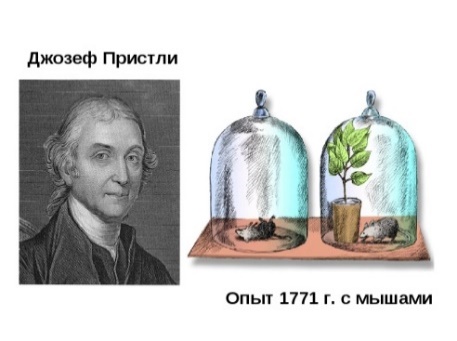 Внимательно прослушайте и будьте готовы ответить на вопросы ( текст демонстрируется на слайде) Изучая свойства кислорода, Д. Пристли ставит опыты. Вот как он описывает один из них: «Я взял некоторое количество воздуха испорченного дыханием мыши, которая в нем погибла; разделив его на две части, я ввел одну в сосуд, погруженный в воду, в другую же часть его, также заключенную в сосуд с водой, я ввел ветку мяты. Это было сделано в начале августа 1771 года. Через 8-9 дней я нашел, что мышь прекрасно могла жить в той части воздуха, в которой росла ветка мяты, но моментально погибла в другой его части. В течение 7-ми дней пребывания в сосуде с испорченным воздухом побег вырос почти на 3 дюйма на старых ветвях».
Почему осталась живой мышь в сосуде, где была ветка мяты? Почему погибла во втором сосуде?Внимательно прослушайте и будьте готовы ответить на вопросы ( текст демонстрируется на слайде) Изучая свойства кислорода, Д. Пристли ставит опыты. Вот как он описывает один из них: «Я взял некоторое количество воздуха испорченного дыханием мыши, которая в нем погибла; разделив его на две части, я ввел одну в сосуд, погруженный в воду, в другую же часть его, также заключенную в сосуд с водой, я ввел ветку мяты. Это было сделано в начале августа 1771 года. Через 8-9 дней я нашел, что мышь прекрасно могла жить в той части воздуха, в которой росла ветка мяты, но моментально погибла в другой его части. В течение 7-ми дней пребывания в сосуде с испорченным воздухом побег вырос почти на 3 дюйма на старых ветвях».
Почему осталась живой мышь в сосуде, где была ветка мяты? Почему погибла во втором сосуде?Внимательно прослушайте и будьте готовы ответить на вопросы ( текст демонстрируется на слайде) Изучая свойства кислорода, Д. Пристли ставит опыты. Вот как он описывает один из них: «Я взял некоторое количество воздуха испорченного дыханием мыши, которая в нем погибла; разделив его на две части, я ввел одну в сосуд, погруженный в воду, в другую же часть его, также заключенную в сосуд с водой, я ввел ветку мяты. Это было сделано в начале августа 1771 года. Через 8-9 дней я нашел, что мышь прекрасно могла жить в той части воздуха, в которой росла ветка мяты, но моментально погибла в другой его части. В течение 7-ми дней пребывания в сосуде с испорченным воздухом побег вырос почти на 3 дюйма на старых ветвях».
Почему осталась живой мышь в сосуде, где была ветка мяты? Почему погибла во втором сосуде?Внимательно прослушайте и будьте готовы ответить на вопросы ( текст демонстрируется на слайде) Изучая свойства кислорода, Д. Пристли ставит опыты. Вот как он описывает один из них: «Я взял некоторое количество воздуха испорченного дыханием мыши, которая в нем погибла; разделив его на две части, я ввел одну в сосуд, погруженный в воду, в другую же часть его, также заключенную в сосуд с водой, я ввел ветку мяты. Это было сделано в начале августа 1771 года. Через 8-9 дней я нашел, что мышь прекрасно могла жить в той части воздуха, в которой росла ветка мяты, но моментально погибла в другой его части. В течение 7-ми дней пребывания в сосуде с испорченным воздухом побег вырос почти на 3 дюйма на старых ветвях».
Почему осталась живой мышь в сосуде, где была ветка мяты? Почему погибла во втором сосуде?Внимательно прослушайте и будьте готовы ответить на вопросы ( текст демонстрируется на слайде) Изучая свойства кислорода, Д. Пристли ставит опыты. Вот как он описывает один из них: «Я взял некоторое количество воздуха испорченного дыханием мыши, которая в нем погибла; разделив его на две части, я ввел одну в сосуд, погруженный в воду, в другую же часть его, также заключенную в сосуд с водой, я ввел ветку мяты. Это было сделано в начале августа 1771 года. Через 8-9 дней я нашел, что мышь прекрасно могла жить в той части воздуха, в которой росла ветка мяты, но моментально погибла в другой его части. В течение 7-ми дней пребывания в сосуде с испорченным воздухом побег вырос почти на 3 дюйма на старых ветвях».
Почему осталась живой мышь в сосуде, где была ветка мяты? Почему погибла во втором сосуде?Внимательно прослушайте и будьте готовы ответить на вопросы ( текст демонстрируется на слайде) Изучая свойства кислорода, Д. Пристли ставит опыты. Вот как он описывает один из них: «Я взял некоторое количество воздуха испорченного дыханием мыши, которая в нем погибла; разделив его на две части, я ввел одну в сосуд, погруженный в воду, в другую же часть его, также заключенную в сосуд с водой, я ввел ветку мяты. Это было сделано в начале августа 1771 года. Через 8-9 дней я нашел, что мышь прекрасно могла жить в той части воздуха, в которой росла ветка мяты, но моментально погибла в другой его части. В течение 7-ми дней пребывания в сосуде с испорченным воздухом побег вырос почти на 3 дюйма на старых ветвях».
Почему осталась живой мышь в сосуде, где была ветка мяты? Почему погибла во втором сосуде?Внимательно прослушайте и будьте готовы ответить на вопросы ( текст демонстрируется на слайде) Изучая свойства кислорода, Д. Пристли ставит опыты. Вот как он описывает один из них: «Я взял некоторое количество воздуха испорченного дыханием мыши, которая в нем погибла; разделив его на две части, я ввел одну в сосуд, погруженный в воду, в другую же часть его, также заключенную в сосуд с водой, я ввел ветку мяты. Это было сделано в начале августа 1771 года. Через 8-9 дней я нашел, что мышь прекрасно могла жить в той части воздуха, в которой росла ветка мяты, но моментально погибла в другой его части. В течение 7-ми дней пребывания в сосуде с испорченным воздухом побег вырос почти на 3 дюйма на старых ветвях».
Почему осталась живой мышь в сосуде, где была ветка мяты? Почему погибла во втором сосуде?Внимательно прослушайте и будьте готовы ответить на вопросы ( текст демонстрируется на слайде) Изучая свойства кислорода, Д. Пристли ставит опыты. Вот как он описывает один из них: «Я взял некоторое количество воздуха испорченного дыханием мыши, которая в нем погибла; разделив его на две части, я ввел одну в сосуд, погруженный в воду, в другую же часть его, также заключенную в сосуд с водой, я ввел ветку мяты. Это было сделано в начале августа 1771 года. Через 8-9 дней я нашел, что мышь прекрасно могла жить в той части воздуха, в которой росла ветка мяты, но моментально погибла в другой его части. В течение 7-ми дней пребывания в сосуде с испорченным воздухом побег вырос почти на 3 дюйма на старых ветвях».
Почему осталась живой мышь в сосуде, где была ветка мяты? Почему погибла во втором сосуде?Внимательно прослушайте и будьте готовы ответить на вопросы ( текст демонстрируется на слайде) Изучая свойства кислорода, Д. Пристли ставит опыты. Вот как он описывает один из них: «Я взял некоторое количество воздуха испорченного дыханием мыши, которая в нем погибла; разделив его на две части, я ввел одну в сосуд, погруженный в воду, в другую же часть его, также заключенную в сосуд с водой, я ввел ветку мяты. Это было сделано в начале августа 1771 года. Через 8-9 дней я нашел, что мышь прекрасно могла жить в той части воздуха, в которой росла ветка мяты, но моментально погибла в другой его части. В течение 7-ми дней пребывания в сосуде с испорченным воздухом побег вырос почти на 3 дюйма на старых ветвях».
Почему осталась живой мышь в сосуде, где была ветка мяты? Почему погибла во втором сосуде?Внимательно прослушайте и будьте готовы ответить на вопросы ( текст демонстрируется на слайде) Изучая свойства кислорода, Д. Пристли ставит опыты. Вот как он описывает один из них: «Я взял некоторое количество воздуха испорченного дыханием мыши, которая в нем погибла; разделив его на две части, я ввел одну в сосуд, погруженный в воду, в другую же часть его, также заключенную в сосуд с водой, я ввел ветку мяты. Это было сделано в начале августа 1771 года. Через 8-9 дней я нашел, что мышь прекрасно могла жить в той части воздуха, в которой росла ветка мяты, но моментально погибла в другой его части. В течение 7-ми дней пребывания в сосуде с испорченным воздухом побег вырос почти на 3 дюйма на старых ветвях».
Почему осталась живой мышь в сосуде, где была ветка мяты? Почему погибла во втором сосуде?Деятельность педагогаДеятельность педагогаДеятельность педагогаДеятельность педагогаДеятельность педагогаДеятельность педагогаДеятельность обучающихсяДеятельность обучающихсяДеятельность обучающихсяДеятельность обучающихсяДеятельность обучающихсяЗачитывает Д.Пристли на слайде, формулирует вопросыЗачитывает Д.Пристли на слайде, формулирует вопросыЗачитывает Д.Пристли на слайде, формулирует вопросыЗачитывает Д.Пристли на слайде, формулирует вопросыЗачитывает Д.Пристли на слайде, формулирует вопросыЗачитывает Д.Пристли на слайде, формулирует вопросыСлушают учителя, отвечают на вопросыСлушают учителя, отвечают на вопросыСлушают учителя, отвечают на вопросыСлушают учителя, отвечают на вопросыСлушают учителя, отвечают на вопросыЭтап 3.5. Систематизация знаний и уменийЭтап 3.5. Систематизация знаний и уменийЭтап 3.5. Систематизация знаний и уменийЭтап 3.5. Систематизация знаний и уменийЭтап 3.5. Систематизация знаний и уменийЭтап 3.5. Систематизация знаний и уменийЭтап 3.5. Систематизация знаний и уменийЭтап 3.5. Систематизация знаний и уменийЭтап 3.5. Систематизация знаний и уменийЭтап 3.5. Систематизация знаний и уменийЭтап 3.5. Систематизация знаний и уменийСитуационная задача. Работа в парах. Ребята, подумайте и предложите решение!В четырех колбах находятся : а) воздух б) азот в) кислород г) углекислый газ. Как их можно распознать?  Ситуационная задача. Работа в парах. Ребята, подумайте и предложите решение!В четырех колбах находятся : а) воздух б) азот в) кислород г) углекислый газ. Как их можно распознать?  Ситуационная задача. Работа в парах. Ребята, подумайте и предложите решение!В четырех колбах находятся : а) воздух б) азот в) кислород г) углекислый газ. Как их можно распознать?  Ситуационная задача. Работа в парах. Ребята, подумайте и предложите решение!В четырех колбах находятся : а) воздух б) азот в) кислород г) углекислый газ. Как их можно распознать?  Ситуационная задача. Работа в парах. Ребята, подумайте и предложите решение!В четырех колбах находятся : а) воздух б) азот в) кислород г) углекислый газ. Как их можно распознать?  Ситуационная задача. Работа в парах. Ребята, подумайте и предложите решение!В четырех колбах находятся : а) воздух б) азот в) кислород г) углекислый газ. Как их можно распознать?  Ситуационная задача. Работа в парах. Ребята, подумайте и предложите решение!В четырех колбах находятся : а) воздух б) азот в) кислород г) углекислый газ. Как их можно распознать?  Ситуационная задача. Работа в парах. Ребята, подумайте и предложите решение!В четырех колбах находятся : а) воздух б) азот в) кислород г) углекислый газ. Как их можно распознать?  Ситуационная задача. Работа в парах. Ребята, подумайте и предложите решение!В четырех колбах находятся : а) воздух б) азот в) кислород г) углекислый газ. Как их можно распознать?  Ситуационная задача. Работа в парах. Ребята, подумайте и предложите решение!В четырех колбах находятся : а) воздух б) азот в) кислород г) углекислый газ. Как их можно распознать?  Ситуационная задача. Работа в парах. Ребята, подумайте и предложите решение!В четырех колбах находятся : а) воздух б) азот в) кислород г) углекислый газ. Как их можно распознать?  Деятельность педагогаДеятельность педагогаДеятельность педагогаДеятельность педагогаДеятельность педагогаДеятельность педагогаДеятельность педагогаДеятельность обучающихсяДеятельность обучающихсяДеятельность обучающихсяДеятельность обучающихсяОзвучивает задание, корректирует ответыОзвучивает задание, корректирует ответыОзвучивает задание, корректирует ответыОзвучивает задание, корректирует ответыОзвучивает задание, корректирует ответыОзвучивает задание, корректирует ответыОзвучивает задание, корректирует ответыПредлагают варианты решенияПредлагают варианты решенияПредлагают варианты решенияПредлагают варианты решенияБЛОК 4. Проверка приобретенных знаний, умений и навыковБЛОК 4. Проверка приобретенных знаний, умений и навыковБЛОК 4. Проверка приобретенных знаний, умений и навыковБЛОК 4. Проверка приобретенных знаний, умений и навыковБЛОК 4. Проверка приобретенных знаний, умений и навыковБЛОК 4. Проверка приобретенных знаний, умений и навыковБЛОК 4. Проверка приобретенных знаний, умений и навыковБЛОК 4. Проверка приобретенных знаний, умений и навыковБЛОК 4. Проверка приобретенных знаний, умений и навыковБЛОК 4. Проверка приобретенных знаний, умений и навыковБЛОК 4. Проверка приобретенных знаний, умений и навыковЭтап 4.1. Диагностика/самодиагностикаЭтап 4.1. Диагностика/самодиагностикаЭтап 4.1. Диагностика/самодиагностикаЭтап 4.1. Диагностика/самодиагностикаЭтап 4.1. Диагностика/самодиагностикаЭтап 4.1. Диагностика/самодиагностикаЭтап 4.1. Диагностика/самодиагностикаЭтап 4.1. Диагностика/самодиагностикаЭтап 4.1. Диагностика/самодиагностикаЭтап 4.1. Диагностика/самодиагностикаЭтап 4.1. Диагностика/самодиагностикаФронтальная интерактивная играПройти игру « Верю/ неверю» по ссылкеhttps://learningapps.org/watch?v=p6hdte5cj23Заполняется таблица «Самооценка» на данном этапе и в течении урока.Фронтальная интерактивная играПройти игру « Верю/ неверю» по ссылкеhttps://learningapps.org/watch?v=p6hdte5cj23Заполняется таблица «Самооценка» на данном этапе и в течении урока.Фронтальная интерактивная играПройти игру « Верю/ неверю» по ссылкеhttps://learningapps.org/watch?v=p6hdte5cj23Заполняется таблица «Самооценка» на данном этапе и в течении урока.Фронтальная интерактивная играПройти игру « Верю/ неверю» по ссылкеhttps://learningapps.org/watch?v=p6hdte5cj23Заполняется таблица «Самооценка» на данном этапе и в течении урока.Фронтальная интерактивная играПройти игру « Верю/ неверю» по ссылкеhttps://learningapps.org/watch?v=p6hdte5cj23Заполняется таблица «Самооценка» на данном этапе и в течении урока.Фронтальная интерактивная играПройти игру « Верю/ неверю» по ссылкеhttps://learningapps.org/watch?v=p6hdte5cj23Заполняется таблица «Самооценка» на данном этапе и в течении урока.Фронтальная интерактивная играПройти игру « Верю/ неверю» по ссылкеhttps://learningapps.org/watch?v=p6hdte5cj23Заполняется таблица «Самооценка» на данном этапе и в течении урока.Фронтальная интерактивная играПройти игру « Верю/ неверю» по ссылкеhttps://learningapps.org/watch?v=p6hdte5cj23Заполняется таблица «Самооценка» на данном этапе и в течении урока.Фронтальная интерактивная играПройти игру « Верю/ неверю» по ссылкеhttps://learningapps.org/watch?v=p6hdte5cj23Заполняется таблица «Самооценка» на данном этапе и в течении урока.Фронтальная интерактивная играПройти игру « Верю/ неверю» по ссылкеhttps://learningapps.org/watch?v=p6hdte5cj23Заполняется таблица «Самооценка» на данном этапе и в течении урока.Фронтальная интерактивная играПройти игру « Верю/ неверю» по ссылкеhttps://learningapps.org/watch?v=p6hdte5cj23Заполняется таблица «Самооценка» на данном этапе и в течении урока.Деятельность педагогаДеятельность обучающихсяДеятельность обучающихсяДеятельность обучающихсяДеятельность обучающихсяДеятельность обучающихсяДеятельность обучающихсяДеятельность обучающихсяДеятельность обучающихсяДеятельность обучающихсяДеятельность обучающихсяПроводит интерактивную игруВыполняют интерактивное задание, оценивают себя самостоятельноВыполняют интерактивное задание, оценивают себя самостоятельноВыполняют интерактивное задание, оценивают себя самостоятельноВыполняют интерактивное задание, оценивают себя самостоятельноВыполняют интерактивное задание, оценивают себя самостоятельноВыполняют интерактивное задание, оценивают себя самостоятельноВыполняют интерактивное задание, оценивают себя самостоятельноВыполняют интерактивное задание, оценивают себя самостоятельноВыполняют интерактивное задание, оценивают себя самостоятельноВыполняют интерактивное задание, оценивают себя самостоятельноБЛОК 5. Подведение итогов, домашнее заданиеБЛОК 5. Подведение итогов, домашнее заданиеБЛОК 5. Подведение итогов, домашнее заданиеБЛОК 5. Подведение итогов, домашнее заданиеБЛОК 5. Подведение итогов, домашнее заданиеБЛОК 5. Подведение итогов, домашнее заданиеБЛОК 5. Подведение итогов, домашнее заданиеБЛОК 5. Подведение итогов, домашнее заданиеБЛОК 5. Подведение итогов, домашнее заданиеБЛОК 5. Подведение итогов, домашнее заданиеБЛОК 5. Подведение итогов, домашнее заданиеЭтап 5.1. РефлексияЭтап 5.1. РефлексияЭтап 5.1. РефлексияЭтап 5.1. РефлексияЭтап 5.1. РефлексияЭтап 5.1. РефлексияЭтап 5.1. РефлексияЭтап 5.1. РефлексияЭтап 5.1. РефлексияЭтап 5.1. РефлексияЭтап 5.1. РефлексияИспользуя изученный материал, создайте синквейн на тему «Кислород». Правила составления дидактического синквейна отображены в презентации (слайд демонстрируется на экране). По завершению я продемонстрирую вам пример своего синквейна, а вы избирательно представите результаты вашей работы.1.                 Кислород.2.                 Распространённый, газообразный.3.                 Взаимодействует, окисляет, поддерживает.4.                 Участвует в дыхании и горении.5.                 Воздух.По таблице «Самооценка» подведем итоги и узнаем, какие же результаты у вас получились?!Используя изученный материал, создайте синквейн на тему «Кислород». Правила составления дидактического синквейна отображены в презентации (слайд демонстрируется на экране). По завершению я продемонстрирую вам пример своего синквейна, а вы избирательно представите результаты вашей работы.1.                 Кислород.2.                 Распространённый, газообразный.3.                 Взаимодействует, окисляет, поддерживает.4.                 Участвует в дыхании и горении.5.                 Воздух.По таблице «Самооценка» подведем итоги и узнаем, какие же результаты у вас получились?!Используя изученный материал, создайте синквейн на тему «Кислород». Правила составления дидактического синквейна отображены в презентации (слайд демонстрируется на экране). По завершению я продемонстрирую вам пример своего синквейна, а вы избирательно представите результаты вашей работы.1.                 Кислород.2.                 Распространённый, газообразный.3.                 Взаимодействует, окисляет, поддерживает.4.                 Участвует в дыхании и горении.5.                 Воздух.По таблице «Самооценка» подведем итоги и узнаем, какие же результаты у вас получились?!Используя изученный материал, создайте синквейн на тему «Кислород». Правила составления дидактического синквейна отображены в презентации (слайд демонстрируется на экране). По завершению я продемонстрирую вам пример своего синквейна, а вы избирательно представите результаты вашей работы.1.                 Кислород.2.                 Распространённый, газообразный.3.                 Взаимодействует, окисляет, поддерживает.4.                 Участвует в дыхании и горении.5.                 Воздух.По таблице «Самооценка» подведем итоги и узнаем, какие же результаты у вас получились?!Используя изученный материал, создайте синквейн на тему «Кислород». Правила составления дидактического синквейна отображены в презентации (слайд демонстрируется на экране). По завершению я продемонстрирую вам пример своего синквейна, а вы избирательно представите результаты вашей работы.1.                 Кислород.2.                 Распространённый, газообразный.3.                 Взаимодействует, окисляет, поддерживает.4.                 Участвует в дыхании и горении.5.                 Воздух.По таблице «Самооценка» подведем итоги и узнаем, какие же результаты у вас получились?!Используя изученный материал, создайте синквейн на тему «Кислород». Правила составления дидактического синквейна отображены в презентации (слайд демонстрируется на экране). По завершению я продемонстрирую вам пример своего синквейна, а вы избирательно представите результаты вашей работы.1.                 Кислород.2.                 Распространённый, газообразный.3.                 Взаимодействует, окисляет, поддерживает.4.                 Участвует в дыхании и горении.5.                 Воздух.По таблице «Самооценка» подведем итоги и узнаем, какие же результаты у вас получились?!Используя изученный материал, создайте синквейн на тему «Кислород». Правила составления дидактического синквейна отображены в презентации (слайд демонстрируется на экране). По завершению я продемонстрирую вам пример своего синквейна, а вы избирательно представите результаты вашей работы.1.                 Кислород.2.                 Распространённый, газообразный.3.                 Взаимодействует, окисляет, поддерживает.4.                 Участвует в дыхании и горении.5.                 Воздух.По таблице «Самооценка» подведем итоги и узнаем, какие же результаты у вас получились?!Используя изученный материал, создайте синквейн на тему «Кислород». Правила составления дидактического синквейна отображены в презентации (слайд демонстрируется на экране). По завершению я продемонстрирую вам пример своего синквейна, а вы избирательно представите результаты вашей работы.1.                 Кислород.2.                 Распространённый, газообразный.3.                 Взаимодействует, окисляет, поддерживает.4.                 Участвует в дыхании и горении.5.                 Воздух.По таблице «Самооценка» подведем итоги и узнаем, какие же результаты у вас получились?!Используя изученный материал, создайте синквейн на тему «Кислород». Правила составления дидактического синквейна отображены в презентации (слайд демонстрируется на экране). По завершению я продемонстрирую вам пример своего синквейна, а вы избирательно представите результаты вашей работы.1.                 Кислород.2.                 Распространённый, газообразный.3.                 Взаимодействует, окисляет, поддерживает.4.                 Участвует в дыхании и горении.5.                 Воздух.По таблице «Самооценка» подведем итоги и узнаем, какие же результаты у вас получились?!Используя изученный материал, создайте синквейн на тему «Кислород». Правила составления дидактического синквейна отображены в презентации (слайд демонстрируется на экране). По завершению я продемонстрирую вам пример своего синквейна, а вы избирательно представите результаты вашей работы.1.                 Кислород.2.                 Распространённый, газообразный.3.                 Взаимодействует, окисляет, поддерживает.4.                 Участвует в дыхании и горении.5.                 Воздух.По таблице «Самооценка» подведем итоги и узнаем, какие же результаты у вас получились?!Используя изученный материал, создайте синквейн на тему «Кислород». Правила составления дидактического синквейна отображены в презентации (слайд демонстрируется на экране). По завершению я продемонстрирую вам пример своего синквейна, а вы избирательно представите результаты вашей работы.1.                 Кислород.2.                 Распространённый, газообразный.3.                 Взаимодействует, окисляет, поддерживает.4.                 Участвует в дыхании и горении.5.                 Воздух.По таблице «Самооценка» подведем итоги и узнаем, какие же результаты у вас получились?!Деятельность педагогаДеятельность педагогаДеятельность педагогаДеятельность педагогаДеятельность педагогаДеятельность обучающихсяДеятельность обучающихсяДеятельность обучающихсяДеятельность обучающихсяДеятельность обучающихсяДеятельность обучающихсяНацеливает на создание синквейна, демонстрирует свой пример, выставляет оценки в журналНацеливает на создание синквейна, демонстрирует свой пример, выставляет оценки в журналНацеливает на создание синквейна, демонстрирует свой пример, выставляет оценки в журналНацеливает на создание синквейна, демонстрирует свой пример, выставляет оценки в журналНацеливает на создание синквейна, демонстрирует свой пример, выставляет оценки в журналСлушают учителя, повторяют правила создания синквейна и составляют его самостоятельно, представляют свою работу, выполняют самооценкуСлушают учителя, повторяют правила создания синквейна и составляют его самостоятельно, представляют свою работу, выполняют самооценкуСлушают учителя, повторяют правила создания синквейна и составляют его самостоятельно, представляют свою работу, выполняют самооценкуСлушают учителя, повторяют правила создания синквейна и составляют его самостоятельно, представляют свою работу, выполняют самооценкуСлушают учителя, повторяют правила создания синквейна и составляют его самостоятельно, представляют свою работу, выполняют самооценкуСлушают учителя, повторяют правила создания синквейна и составляют его самостоятельно, представляют свою работу, выполняют самооценкуЭтап 5.2. Домашнее заданиеЭтап 5.2. Домашнее заданиеЭтап 5.2. Домашнее заданиеЭтап 5.2. Домашнее заданиеЭтап 5.2. Домашнее заданиеЭтап 5.2. Домашнее заданиеЭтап 5.2. Домашнее заданиеЭтап 5.2. Домашнее заданиеЭтап 5.2. Домашнее заданиеЭтап 5.2. Домашнее заданиеЭтап 5.2. Домашнее заданиеПодготовить сообщение и небольшую презентацию о круговороте кислорода в природе  (индивидуальное задание)Подготовить сообщение и небольшую презентацию о круговороте кислорода в природе  (индивидуальное задание)Подготовить сообщение и небольшую презентацию о круговороте кислорода в природе  (индивидуальное задание)Подготовить сообщение и небольшую презентацию о круговороте кислорода в природе  (индивидуальное задание)Подготовить сообщение и небольшую презентацию о круговороте кислорода в природе  (индивидуальное задание)Подготовить сообщение и небольшую презентацию о круговороте кислорода в природе  (индивидуальное задание)Подготовить сообщение и небольшую презентацию о круговороте кислорода в природе  (индивидуальное задание)Подготовить сообщение и небольшую презентацию о круговороте кислорода в природе  (индивидуальное задание)Подготовить сообщение и небольшую презентацию о круговороте кислорода в природе  (индивидуальное задание)Подготовить сообщение и небольшую презентацию о круговороте кислорода в природе  (индивидуальное задание)Подготовить сообщение и небольшую презентацию о круговороте кислорода в природе  (индивидуальное задание)Деятельность педагогаДеятельность педагогаДеятельность педагогаДеятельность обучающихсяДеятельность обучающихсяДеятельность обучающихсяДеятельность обучающихсяДеятельность обучающихсяДеятельность обучающихсяДеятельность обучающихсяДеятельность обучающихсяОзвучивает творческое домашнее заданиеОзвучивает творческое домашнее заданиеОзвучивает творческое домашнее заданиеЗаписывают домашнее задание в дневник Записывают домашнее задание в дневник Записывают домашнее задание в дневник Записывают домашнее задание в дневник Записывают домашнее задание в дневник Записывают домашнее задание в дневник Записывают домашнее задание в дневник Записывают домашнее задание в дневник 